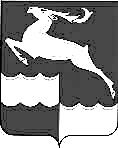 АДМИНИСТРАЦИЯ КЕЖЕМСКОГО РАЙОНАКРАСНОЯРСКОГО КРАЯПОСТАНОВЛЕНИЕ20.01.2022                                 	  № 19-п        			        г. КодинскО внесении изменений в постановление Администрации Кежемского района от 15.10.2013 № 1194-п «Об утверждении муниципальной программы «Развитие образования Кежемского района» В соответствии с постановлением Администрации Кежемского района от 11.09.2013 № 1059-п «Об утверждении Порядка принятия решений о разработке муниципальных программ Кежемского района, их формировании и реализации», постановлением Администрации Кежемского района от 12.09.2013 № 1065-п «Об утверждении Перечня муниципальных программ Кежемского района», решением Кежемского районного Совета депутатов от 07.12.2021 № 16-90 «О районном бюджете на 2022 год и плановый период 2023-2024 годов» руководствуясь ст.ст. 17, 18, 30.3, 32 Устава Кежемского района ПОСТАНОВЛЯЮ:1. Внести в постановление Администрации Кежемского района от 15.10.2013 № 1194-п «Об утверждении муниципальной программы «Развитие образования Кежемского района» (в редакции постановлений Администрации Кежемского района от 28.11.2014 № 1349-п, от 15.07.2015 № 659-п, от 18.05.2016 № 436-п, от 02.11.2017 № 844-п, от 24.05.2018 № 369-п, от 13.08.2018 № 561-п, от 13.03.2019 № 186-п, от 12.08.2019 № 572-п, от 18.12.2019 № 893-п, от 25.03.2020 № 180-п, от 19.10.2020 № 620-п, от 22.01.2021 № 27-п, от 05.02.2021 № 69-п, от 23.04.2021 № 279-п, от 30.06.2021 № 428-п, от 04.08.2021 № 502-п, от 07.10.2021 № 648-п, от 18.11.2021 № 733-п, от 29.12.2021 № 893-п) следующие изменения:1.1.Приложение к постановлению изложить в новой редакции согласно приложению к настоящему постановлению.2. Постановление вступает в силу со дня, следующего за днем его  официального опубликования в газете «Кежемский Вестник».Глава района                                                                                   П.Ф. БезматерныхПриложениек постановлению Администрации районаот 20.01.2022 № 19-пМуниципальная программа«Развитие образования Кежемского района»Паспорт муниципальной программы«Развитие образования Кежемского района» 2. Характеристика текущего состояния в отрасли «Образование»,основные показатели социально-экономического развития Кежемского района и анализ социальных, финансово-экономических и прочих рисков реализации программыСистема образования в Кежемском районе представлена учреждениями дошкольного, общего и дополнительного образования.По состоянию на 01.01.2022 года в районе функционирует 7 дошкольных образовательных учреждений, при 2 общеобразовательных учреждениях организована работа дошкольных групп. Количество детей в дошкольных учреждениях и группах - 1055 человек, из них: от 1 до 3-х лет – 186 детей; от 3-х до 7 лет – 869 детей. Общий охват детей от 3-х до 7 лет дошкольным образованием составил 100% по всем поселениям района. Фактическая очередность в дошкольные образовательные учреждения от рождения до 3 лет по состоянию на 01.01.2021 года составляет 177 человек (157 детей – в ДОУ г. Кодинска, 20 детей – в ДОУ сельской местности), в том числе:от 0 до 1,0 года – 77 чел.;от 1,0 до 2,0 лет – 79 чел.;от 2,0 до 3,0 лет – 21 чел.Доля детей в возрасте от 1 до 6 лет, получающих дошкольную образовательную услугу в общей численности  детей в возрасте от 1 до 6 лет, в 2016 г. составила 74,11%, в 2017 году 82,57 %, в 2018 году 76,5%, в 2019 году – 80,17 %, в 2020 году – 88,7 %, в 2021 году 83,6%.Доля муниципальных дошкольных образовательных учреждений, требующих капитального ремонта, в 2015 составляла 62,5 %, в 2016 году проведен капитальный ремонт кровли МКДОУ «Аленький цветочек», выполнен капитальный ремонт МКДОУ «Ромашка» гр. № 4,3 и вспомогательных помещений корпуса № 1. По состоянию на 2021 год доля дошкольных образовательных учреждений, требующих капитального ремонта - 50%. Требуется завершение капитального ремонта здания МКДОУ «Ромашка» с. Заледеево (ремонт фасада здания, строительство утепленного перехода между зданиями д/с), МКДОУ «Лесная сказка» п. Имбинский, МКДОУ «Солнышко» г. Кодинск и МКДОУ «Сибирячок» г. Кодинск.Общее образование по состоянию на 01.01.2022 г. в районе обеспечивают 8 средних общеобразовательных школ и 1 начальная общеобразовательная школа.Численность обучающихся в общеобразовательных учреждениях с 2013 по 2019 годы с 2297 до 2425 человек возросла в связи с положительной динамикой рождаемости в 2007-2014 г.г. С 2020 года численность обучающихся стала уменьшаться, в 2020 году обучалось – 2393 человека, в 2021 – 2353 обучается ученика.Одним из объективных показателей качества общего образования является результат ЕГЭ. В 2020 – 2021 учебном году в ЕГЭ участвовали 97 учеников, которые планировали поступать в вузы. Из-за сложившейся ситуацией с covid-19 был отменен ЕГЭ по математике базового уровня. В районе средний балл по всем предметам на уровне, на 1-3 балла выше краевого показателя.В 2021 году выпускниками района на ЕГЭ были заявлены все предметы, кроме географии и немецкого языка. Число учащихся 11 классов, сдавших 3 и более предмета, составило 97 %.Доля муниципальных общеобразовательных учреждений, соответствующих современным требованиям обучения и воспитания, в 2014 году - 74,44%; в 2015 –77,90%, в 2016 – 2017г.г. – 88,89 %, в 2018  году – 78,5%, в 2019 – 81,94%, в 2020 - 2024 годах – 82,64%Это объясняется тем, что в 2014-2016 г.г. был проведен ряд мероприятий по ремонту образовательных учреждений и приобретению оборудования и мебели. Так, произведена установка оконных блоков в МКОУ Кодинская СОШ №3 и частично МКОУ Кодинская СОШ №4, приобретены и установлены входные дверные блоки в МКОУ Кодинская СОШ №3, проведен капитальный ремонт МКОУ Заледеевская СОШ (реконструкция) под дошкольное образовательное учреждение детский сад "Ромашка", приобретено оборудование и мебель. В 2015 году был проведен капитальный ремонт пищеблока МКОУ КСОШ №3. В 2016 году проведен капитальный ремонт кровли МКДОУ «Аленький цветочек», выполнен капитальный ремонт группы № 3, № 4 и вспомогательных помещений корпуса № 1, а также произведен капитальный ремонт спортивного клуба «Мангуст» МКУ ДО ДЮСШ.В 2018 году частично заменены оконные блоки МКОУ "Имбинская СОШ", в МКОУ Заледеевская СОШ отремонтирован цоколь, ограждение кровли, в МКОУ Недокурская СОШ - ограждение кровли. В 2019 году проведен ремонт бассейна, замена оконных блоков МБДОУ «Аленький цветочек», проведен ремонт бассейна, ремонт кровли веранд МБДОУ «Сказка», заменены магистрали системы отопления и запорной арматуры, устройство отдельного эвакуационного выхода из помещения музыкального зала, устройство узла учета тепловой энергии МБДОУ «Солнышко», устройство узла учета тепловой энергии МКДОУ «Лесная сказка», устройство вытяжной вентиляции в столярной мастерской, замена трубопроводов МБОУ КСОШ № 3, устройство вытяжной вентиляции в столярной мастерской, замена радиаторов системы отопления МБОУ КСОШ № 4, замена регистров отопления МБОУ КСОШ № 2.В соответствии с законом Красноярского края №9-4002 от 09.07.2020 об обеспечении детей с 1 по 4 класс бесплатным горячим питанием, на основании Соглашения между министерством образования Красноярского края и Администрацией района и о предоставлении субсидии на обеспечение бесплатным питанием обучающихся 1-4 классов с 1 сентября 2020 года в школах Кежемского района проводятся мероприятия по организации бесплатного питания обучающихся 1 - 4 классов: горячими завтраками (первая смена) или горячими обедами (вторая смена).С целью обеспечения условий для подвоза учащихся к общеобразовательным учреждениям района, соответствующих требованиям, предъявляемым к организации безопасной перевозки организованных групп детей, в начале учебного года открыто 5 маршрутов по подвозу детей (в Кодинске, с. Заледеево, д. Тагара), совместно с муниципальной комиссией и администрациями поселений проведена работа по обустройству автобусных остановок. На школьных маршрутах работают автобусы и водители КМУ АТП КР, действует система ГЛОНАСС.В настоящее время в районе проживают около 200 детей, которые относятся к категории детей с ограниченными возможностями здоровья, обучающихся по адаптированным образовательным программам. В 4 средних общеобразовательных школах района для 70 учащихся функционируют классы специального (коррекционного) обучения.Анализ образовательных условий специальных (коррекционных) классов образовательных учреждений показывает, что не везде созданы кадровые условия для качественного образования детей с ограниченными возможностями здоровья: имеются незакрытые вакансии учителей-логопедов, дефектологов.В связи с этим необходимо организовать работу по 100% укомплектованию образовательных учреждений кадрами для организации психолого-медико-педагогического сопровождения детей с ограниченными возможностями здоровья, открыть базовую площадку для раннего выявления детей с отклонениями в развитии, консультационный пункт для оказания помощи родителям в обучении детей.В районе функционируют 5 учреждений дополнительного образования детей, в том числе в сфере образования 2 учреждения, в сфере культуры 1 музыкальная школа, спортивная школа и спортивная школа по биатлону. В объединениях учреждений дополнительного образования занимается 3687 детей, в том числе в 2 и более объединениях - 1384 человека.Кроме того, на базе общеобразовательных учреждений функционирует 7 школьных физкультурно-спортивных клубов, реализующих дополнительные общеобразовательные программы физкультурно-спортивной направленности, а также детские объединения, реализующие программы других направленностей, в которых занято 1138 детей 1-11 классов. Доля детей в возрасте 5-18 лет, получающих услуги по дополнительному образованию, составила в . - 93,8%, в 2015 – 93%, в 2016 г. – 86,7 %, в 2017 - 86%, в 2018 году 86%, в 2019 – 83%, в 2020 -91,64%, в 2021 – 64% в 2022 -67%, в 2023 - 2024 г.г. - 70 %В районной системе дополнительного образования, включая школы, реализуется более 80 образовательных программ по 8 направленностям. Самыми востребованными из них являются программы спортивной, художественно-эстетической, культурологической направленностей, а также образовательные программы технической направленности (легоконструирование, робототехника, куборо, ардуино, мультимедийные технологии). Разнообразие предоставляемых образовательных услуг, вариативность и актуальность учебных программ, современные технологии обучения позволяют сохранять и преумножать количество воспитанников, ежегодно повышать количество школьников, включенных во всероссийские и региональные конкурсы и состязания, повышать качество участия, повышая количество победителей и призеров.В сельских школах в связи с отсутствием педагогов дополнительного образования не реализуются дополнительные общеобразовательные программы художественно-творческой направленностей, технической направленности, созданы условия для реализации программ культурологической, спортивной направленностей. При участии учреждений дополнительного образования реализуются программы по освоению медиатехнологий, проектированию, учебному исследованию.В системе дополнительного образования действует многоуровневая система предъявления результатов образовательной деятельности детей: организация и проведение муниципальных и межмуниципальных мероприятий, организация участия во всероссийских и региональных мероприятиях (конкурсы, смотры, выставки, конференции, спартакиады, олимпиады).Вместе с тем, решение задачи развития доступности и повышения качества дополнительного образования в настоящее время затруднено рядом обстоятельств:недостаточное количество помещений, имеющихся в наличии, для реализации программ интеллектуальной, художественно-творческой, технической и спортивной направленностей;удаленность от развитых культурных и образовательных центров, от мест проведения зональных и краевых этапов конкурсных мероприятий.Актуальность направления работы с одаренными детьми обозначена в Указе Президента РФ от 01.06.2012 № 761 «О национальной стратегии действий в интересах детей на 2012-2017 годы», концепции долгосрочного социально-экономического развития Российской Федерации на период до 2020 (распоряжение Правительства РФ от 17.11.2008 №1662-р), концепции общенациональной системы выявления и развития молодых талантов, утверждённая Президентом РФ 03.04.2012 года.Проводимые для детей мероприятия - предметные олимпиады, спортивные соревнования, творческие конкурсы, научные конференции, медиафестивали - позволили охватить более 60 % детей дошкольного и школьного возраста, среди которых обозначились высокомотивированные школьники, способные к результативному участию в конкурсных мероприятиях на краевом и всероссийском уровнях.По итогам каждого учебного года обучающимся, имеющим высокие достижения в области учебы, спорта, художественного и технического творчества, присуждается стипендия главы Кежемского района.Для обеспечения сопровождения таких детей в достижении ими высоких результатов требуется, прежде всего, гарантированное финансирование, что обеспечит систематичность в работе с учащимися и педагогами, а именно: определит постоянный состав школьников для сопровождения, повысит качество их подготовки и обеспечит регулярность участия в краевых и всероссийских мероприятиях.В настоящее время данная работа организована не систематично, так как находится в большой зависимости от наличия финансовых средств (в учреждении, в семье обучающегося, у спонсоров). С целью привлечения дополнительных средств развиваем активность образовательных организаций по участию в государственных и грантовых программах, а также освоили и применяем дистанционную форму участия.В целях обеспечения доступности дополнительного образования для детей, независимо от их социального статуса и места проживания, в системе образования развита практика реализации дополнительных образовательных программ в сетевой форме, в дистанционной форме, в форме летних интенсивных школ.В системе летнего отдыха и оздоровления ежегодно организуется работа лагерей с дневным пребыванием детей при школах и загородного оздоровительного лагеря «Огонек». Уже на протяжении 3 лет ОЛ «Огонек» не функционирует, т.к. инфраструктура лагеря является устаревшей, не отвечающей современным требованиям, здания и сооружения лагеря, введенные в эксплуатацию в 80 годах, не соответствуют действующим СанПиН 2.4.4.1204-03 «Санитарно-эпидемиологические требования к устройству, содержанию и организации режима работы загородных стационарных учреждений отдыха и оздоровления детей», утвержденным постановлением Главного государственного санитарного врача Российской Федерации от 17.03.2003 № 20 «О введении в действие санитарно-эпидемиологических правил и нормативов СанПиН 2.4.4.1204-03». В связи с чем с 2019 года оздоровление детей организуется в загородных лагерях Красноярского края и в пришкольных лагерях на территории района. Отдых в загородных оздоровительных учреждениях Красноярского края организуется за счет средств краевого бюджета, так, в 2019 году был обеспечен отдых 127 детей. В 2020 году были получены средства на оздоровление 137 детей, но отдых детей не состоялся по причине приостановления работы учреждений отдыха и оздоровления детей из-за пандемии. В 2021 году по этой же причине отдохнуло всего 18 детей.Кроме этого, были получены средства краевого бюджета на организацию питания 800 детей в лагерях с дневным пребыванием детей при 8 школах. Выделенные в 2020 году средства  не были использованы, т.к. учреждения отдыха и оздоровления не функционировали по причине проводимых ограничительных мер в связи с пандемией. Ежегодно (за исключением 2020 г.) в учреждениях с дневным пребыванием и в загородных оздоровительных учреждениях обеспечивается оздоровление и отдых 1007 детей, что составляет 57,3% от общего количества детей в возрасте от 7 до 17 лет, проживающих на территории района (без учета выпускников 9 и 11 классов).Одной из основных задач в части организации летнего отдыха и оздоровления является обеспечение финансовой поддержки детей, находящихся в трудной жизненной ситуации,  и одаренных детей.С этой целью оказывается адресная материальная помощь семьям в рамках муниципальных программ социальной поддержки, выделяются средства муниципального бюджета на оплату части стоимости путевок, а также на получение родителями льготных путевок (бесплатных) в пришкольные учреждения отдыха и оздоровления, на эти цели ежегодно выделяется от 50 до 80 т.р.С целью устройства одаренных детей в лагеря РФ и Красноярского края, в которых реализуются программы для данной категории детей, управлением образования организуется участие в конкурсных отборах на предоставление путевок в лагеря р. Крым, ОЛ «Восток», «Океан» и др.Приоритеты и цели социально-экономического развития отрасли, описание основных целей и задач программы, прогноз развития отраслиСтратегическая цель политики в области образования в Кежемском районе - это повышение доступности качественного образования современного уровня, соответствующего требованиям инновационного развития экономики района и потребностям граждан.Приоритетными направлениями развития по уровням и видам образования являются:в системе дошкольного образования - повышение доступности и качества дошкольного образования, удовлетворение качеством услуги дошкольного образования, внедрение системы оценки качества дошкольного образования, 100% охват дошкольным образованием детей в возрасте от 3 до 7 лет; от 1,5 до 3 лет;в системе общего образования - повышение доступности и качества образования, переход на федеральные государственные образовательные стандарты общего образования, внедрение системы оценки качества общего образования; развитие материально-технической базы учреждений общего образования, развитие системы профессиональной ориентации обучающихся с учетом реализации регионального проекта «Современная школа», «Цифровая образовательная среда», «Билет в будущее» национального проекта «Образование», использование современных педагогических технологий за счет участия в мероприятиях регионального проекта «Учитель будущего»,  достижение современного содержания образовательных программ некоторых предметных областей, создание условий для получения общего и дополнительного образования для детей с ограниченными возможностями здоровья.«В целях реализации мероприятий федерального проекта «Успех каждого ребенка» национального проекта «Образование», утвержденного протоколом президиума Совета при Президенте Российской Федерации по стратегическому развитию и национальным проектам от 3 сентября 2018г. № 10, в целях обеспечения равной доступности качественного дополнительного образования начиная с 2021 года, внедрена система персонифицированного финансирования дополнительного образования детей. Система персонифицированного финансирования дополнительного образования детей подразумевает расширение возможностей для детей в поиске образовательных программ, а именно дает возможность обучаться за счет средств сертификата не только в учреждениях Кежемского района, нои за его пределами. С целью обеспечения использования сертификатов дополнительного образования Муниципальное казенное учреждение «Управление образования Кежемского района», руководствуясь региональными Правилами персонифицированного финансирования дополнительного образования детей, ежегодно принимает программу персонифицированного финансирования дополнительного образования детей в Кежемском районе.В системе дополнительного образования: создание условий для модернизации и устойчивого развития системы дополнительного образования, обеспечивающих качество услуг и разнообразие ресурсов для социальной адаптации, разностороннего развития и самореализации подрастающего поколения, совершенствование организационно-экономических и финансовых механизмов обеспечения доступности услуг дополнительного образования детей путем внедрения системы персонифицированного финансирования дополнительного образования, распространения сетевой и дистанционной форм организации дополнительного образования детей, разработки и внедрения дополнительных общеобразовательных программ технической и естественно-научной направленностей, реализуемых с применением оборудования образовательных центров «Точка роста», приобретенного школами в рамках реализации проекта «Современная школа» национального проекта «Образование»;в системе воспитания школьников: обеспечение условий для разработки, внедрения и реализации Программ воспитания нового поколения, повышение эффективности воспитательной деятельности классных руководителей, повышение качества работы по гражданско-патриотическому воспитанию за счет внедрения работы волонтерских и юнармейских отрядов, расширения воспитательно-образовательного пространства; обеспечение средней заработной платы педагогических работников школ на уровне средней заработной платы в регионе, средней заработной платы педагогических работников дошкольных образовательных учреждений на уровне средней заработной платы в сфере общего образования;обеспечение средней заработной платы педагогических работников учреждений дополнительного образования до уровня средней заработной платы учителей региона;развитие системы поддержки одаренных детей и талантливой молодежи через расширение форм выявления и сопровождения, увеличение доли охвата детей дополнительными образовательными программами, направленными на развитие их способностей, поддержка педагогических работников, имеющих высокие достижения в работе с одаренными детьми, поддержка детей, имеющих высокие достижения в области общего и дополнительного образования;сохранение и укрепление здоровья детей через совершенствование организации питания обучающихся и воспитанников в образовательных учреждениях; улучшение качества медицинского обслуживания обучающихся и воспитанников образовательных учреждений, использование здоровьесберегающих технологий в образовательном процессе, развитие инфраструктуры физкультурно-спортивных и оздоровительных комплексов образовательных учреждений.4. Механизм реализации мероприятий муниципальной программыМуниципальная программа состоит из подпрограмм и не содержит отдельных мероприятий.5. Прогноз конечных результатов муниципальной программы, характеризующих целевое состояние (изменение состояния) уровня и качества жизни населения, социальной сферы, экономики, степени реализации других общественно значимых интересов и потребностейСвоевременная и в полном объеме реализация Программы позволит:- повысить удовлетворенность населения качеством образовательных услуг; - повысить привлекательность педагогической профессии и уровень квалификации преподавательских кадров;- ликвидировать очереди на зачисление детей в дошкольные образовательные организации; - создать условия, соответствующие требованиям федеральных государственных образовательных стандартов во всех дошкольных и общеобразовательных организациях; - обеспечить охват не менее 89 процентов детей в возрасте 5-18 лет программами дополнительного образования.6. Перечень подпрограмм с указанием сроков их реализации и ожидаемых результатовВ рамках муниципальной программы в период с 2014 по 2024 годы будут реализованы 3 подпрограммы:«Развитие дошкольного, общего и дополнительного образования детей»;«Государственная поддержка детей-сирот и детей, оставшихся без попечения родителей»;«Обеспечение реализации муниципальной программы и прочие мероприятия в области образования». Для каждой подпрограммы сформулированы цели, задачи, целевые индикаторы, определены их значения и механизмы реализации (приложение№ 1 к паспорту муниципальной программы.Информация о распределении планируемых расходовпо отдельным мероприятиям программы, подпрограммамМуниципальная программа состоит из подпрограмм, информация о распределении планируемых расходов по подпрограммам с указанием главного распорядителя средств муниципального бюджета, а также по годам реализации муниципальной программы приведены в приложении № 1 к муниципальной программе.Информация о планируемых объемах бюджетных ассигнований,направленных на реализацию научной, научно-техническойи инновационной деятельности.Программа не содержит мероприятий, направленных на реализацию научной, научно-технической и инновационной деятельности.9. Информация о ресурсном обеспечении, прогнозной оценке расходов на реализацию целей программы с учетом источников финансирования, а также перечень реализуемых мероприятий, в случае участия в разработке и реализации программыНа реализацию муниципальной программы расходы за 2014-2024 годы составят 8 370 902,843 тыс. рублей, в том числе за счет средств федерального бюджета – 92 017,535 тыс. рублей, за счет средств краевого бюджета – 4 292 300,441 тыс. рублей, за счет средств муниципального бюджета – 3 843 346,597 тыс. рублей, за счет внебюджетных источников 143 238,270 тыс. рублей.10. Прогноз сводных показателей муниципальных заданий на оказание (выполнение) муниципальных услуг (работ) бюджетными учреждениями по муниципальной программе Прогноз сводных показателей муниципальных заданий на оказание (выполнение) муниципальных услуг (работ) бюджетными учреждениями по муниципальной программе Кежемского района приведен в приложении № 3 к муниципальной программе.11. Оценка планируемой эффективности реализации муниципальной программыОценка планируемой эффективности реализации муниципальной программы проводится в соответствии с постановлением Администрации Кежемского района.Приложение № 1к паспорту муниципальной программы«Развитие образования Кежемского района»Перечень целевых показателей и показателей результативности программы с расшифровкой плановых значений по годам реализацииПриложение № 1к муниципальной программе«Развитие образования Кежемского района»Распределение планируемых расходов по отдельным мероприятиям программ, подпрограммам муниципальной программыПриложение № 2к муниципальной программе«Развитие образования Кежемского района»Ресурсное обеспечение и прогнозная оценка расходов на реализацию целей муниципальной программы с учетом источников финансирования, в том числе по уровням бюджетной системыПриложение № 3к муниципальной программе«Развитие образования Кежемского района»Прогноз сводных показателей муниципальных заданий на оказание (выполнение) муниципальных услуг (работ) бюджетными учреждениями по муниципальной программе Кежемского районаПриложение № 4к муниципальной программе«Развитие образования Кежемского района»Подпрограмма1«Развитие дошкольного, общего и дополнительного образования детей» 2. Основные разделы подпрограммы2.1. Постановка проблемы и обоснование необходимости разработки подпрограммыСеть образовательных учреждений Кежемского района по состоянию на 01.01.2022 года включает в себя:- 7 дошкольных образовательных учреждений;- 9 общеобразовательных учреждений, в т.ч. 2 учреждения с дошкольными группами- 2 учреждения дополнительного образования детей.Дошкольное образованиеПо состоянию на 01.01.2022 года в районе функционирует 7 дошкольных образовательных учреждений, и дошкольные группы при двух школах, которые посещают 1055 детей, из них: от 1 до 3-х лет – 186 детей; от 3-х до 7 лет – 869 ребенок. Охват детей от 3-х до 7 лет составил 100% по всем поселениям района, при 2 общеобразовательных учреждениях организованы дошкольные группы. Фактическая очередность в дошкольные образовательные учреждения от рождения до 7 лет по состоянию на 01.01.2022 года составляет 177 детей (157 детей – в ДОУ г. Кодинска, 20 детей – в ДОУ сельской местности), в том числе:от 0 до 1,0года – 77 чел.;от 1,0 до 2,0 лет – 79 чел.;от 2,0 до 3,0 лет – 21 чел.В целях создания дополнительных мест в системе дошкольного образования в 2007-2012 годах район участвовал в целевых программах «Дети» и «Развитие сети дошкольных образовательных учреждений». В результате высвобождения помещений и реконструкции в ДОУ «Аленький  цветочек» было создано 100 мест. В феврале 2013 года открылся новый детский сад на 140 мест в городе Кодинске. Во 2 полугодии 2014 года введен в эксплуатацию школьно-дошкольный комбинат (11 классов на 275 учащихся, 5 дошкольных группы на 75 мест) в д. Тагара, взамен старого действующего сада. Ввод в эксплуатацию данного объекта полностью ликвидировал очередность с 3 до 7 лет в данном населенном пункте.Образовательная деятельность дошкольных образовательных учреждений района осуществляется в соответствии с федеральными государственными требованиями к основной общеобразовательной программе дошкольного образования, а с 2014 года введены федеральные государственные образовательные стандарты дошкольного образования.Общее образование в районе обеспечивают 8 средних общеобразовательных школ и 1 начальная общеобразовательная школа в д. Яркино.Во II полугодии 2014 г. было ликвидировано образовательное учреждение МКОУ Таежинская ООШ. В октябре 2014 г. проведена реорганизация МКОУ Тагарская СОШ путем присоединения к нему МКДОУ Тагарский детский сад «Чебурашка». В новое здание на 264 учащихся переехала Заледеевская СОШ в ноябре 2014г.Одним из объективных показателей качества общего образования является результат ЕГЭ. В 2020 – 2021 учебном году в ЕГЭ участвовали 97 учеников, которые планировали поступать в вузы. Также к нашему пункту проведения ЕГЭ были прикреплены 5 выпускника из Хребтовской СОШ,  4 выпускника прошлых лет (ВПЛ). Из-за сложившейся ситуацией с covid-19 было отменено ЕГЭ математика базового уровня. В районе средний балл по русскому языку – 63, остался прежним прошлому учебному году, средний бал по математике профильного уровня составил 59, что на 9 баллов выше прошлого учебного года. Средний бал по обществознанию увеличился на 6 балла по сравнению с прошлым учебным годом и составил 54. По физике по району средний балл – 50, уменьшился на 1 балл по сравнению с прошлым годом.  Средний бал по английскому языку  остался прежним – 43. Средний балл по биологии уменьшился на 5 и составляет – 47 балловВ 2020 году выпускниками района на ЕГЭ были заявлены все предметы, кроме географии и немецкого языка. Число учащихся 11 классов, сдавших 3 и более предмета, составило 97 %.Доля муниципальных общеобразовательных учреждений соответствующих современным требованиям обучения в 2014 году 74,44%; в 2015 –77,90%, в 2016 – 2017г.г. – 88,89 %, в 2018 году – году – 78,5%, в 2019 – 81,94%, в 2020 - 2024 годах – 82,64%.Это объясняется тем, что в 2014 году были улучшены условия обучения детей в школах. Осуществлено приобретение и установка оконных блоков в МКОУ Кодинская СОШ № 3 и МКОУ Кодинская СОШ № 4, приобретены и установлены входные дверные блоки в МКОУ Кодинская СОШ № 3, проведен капитальный ремонт МКОУ Заледеевская СОШ под дошкольное образовательное учреждение детский сад "Ромашка", приобретено оборудование и мебель. В 2015 году проведен капитальный ремонт пищеблока МКОУ КСОШ № 3.В 2016 году проведен капитальный ремонт кровли МКДОУ «Аленький цветочек», выполнен капитальный ремонт группы № 3, № 4 и вспомогательных помещений корпуса № 1, а также произведен капитальный ремонт спортивного клуба «Мангуст» МКУ ДО ДЮСШ. В 2018 году частично заменены оконные блоки МКОУ "Имбинская СОШ", в МКОУ Заледеевская СОШ отремонтирован цоколь здания, ограждение кровли, в МКОУ Недокурская СОШ - ограждение кровли.Для обеспечения подвозом учащихся к общеобразовательным учреждениям района, отвечающим требованиям, предъявляемым к организации безопасной перевозки, периодически обновляется автобусный автопарк за счет средств федерального и краевого бюджетов.В целях создания условий для регулярных занятий физической культурой и спортом в общеобразовательных учреждениях за счет средств краевого бюджета в рамках целевой программы «Дети» построены современные спортивный двор и спортивная площадка. Два физкультурно-спортивных клуба общеобразовательных школ приобрели спортивный инвентарь и оборудование. В рамках комплекса мер по модернизации системы общего образования Красноярского края в 2012-2013 году трем школам были выделены средства на приобретение спортивного инвентаря. В 2020 и 2021 годах в результате участия в конкурсных отборах в рамках краевой программы «Содействие местному самоуправлению» за счет средств краевого бюджета был произведен ремонт большого и малого спортивного залов МБОУ «Кодинская СОШ №3», за счет внебюджетных средств выполнен ремонт спортивного зала МБОУ «Кодинская СОШ №4». Вместе с тем, остается высокий уровень изношенности спортивных залов МКОУ «Имбинская СОШ» и МКОУ «Недокурская СОШ», а в МКОУ «Ирбинская СОШ» спортивный зал отсутствует. Задача улучшения условий для занятий физической культурой и спортом все еще остается актуальной: отсутствие спортивного зала в одной из сельских школ, необустроенность стадионов и спортивных площадок.Ежегодно в школах района обучается около 200 детей, которые относятся к категории детей с ограниченными возможностями здоровья, обучающихся по адаптированным образовательным программам. В 4 средних общеобразовательных школах района для 70 учащихся функционируют классы специального (коррекционного) обученияАнализ образовательных условий специальных (коррекционных) классов образовательных учреждений показывает, что не везде созданы условия для качественного образования детей с ограниченными возможностями здоровья: имеются незакрытые вакансии учителей-логопедов, дефектологов, недостаточное количество оборудования для проведения занятий, не во всех учреждениях устроены пандусы и приспособления для передвижения детей во время занятий по учреждению.В связи с этим необходимо организовать работу по 100% укомплектованию образовательных учреждений кадрами для организации психолого-медико-педагогического сопровождения детей с ограниченными возможностями здоровья, открыть базовую площадку для раннего выявления детей с отклонениями в развитии, а также продолжить работу по устройству пандусов, поручней, специального оборудования.Основные фонды некоторых образовательных учреждений района (зданий, сооружений, оборудования и инженерных коммуникаций) характеризуются высокой степенью изношенности. Недостаточно финансовое обеспечение мероприятий, направленных на повышение инженерной безопасности образовательных учреждений. Обеспечение жизнедеятельности образовательных учреждений района может быть достигнуто проведением единой региональной и муниципальной политики, системой единых мер ресурсного и организационного характера.Так, с целью обеспечения современных комфортных и безопасных условий обучения район участвовал в программе «Обеспечение жизнедеятельности образовательных учреждений края», которая позволила закрыть потребность в обеспечении пищеблоков и медицинских кабинетов общеобразовательных учреждений технологическим и медицинским оборудованием, в оснащении приборами искусственного освещения, установками автоматической охранно-пожарной сигнализации, системами оповещения и управления эвакуацией людей при пожаре, системами видеонаблюдения. Участие в конкурсном отборе на получение субсидии на устранение предписаний надзорных органов в рамках госпрограммы Красноярского края «Развитие образования» позволило за последние три года устранить предписания выданные нескольким школам.Дополнительное образование детейВ районе функционируют 5 учреждений дополнительного образования детей, в том числе в сфере образования 2 учреждения, в сфере культуры 1 музыкальная школа, спортивная школа и спортивная школа по биатлону. В объединениях учреждений дополнительного образования занимается 3687 детей, в том числе в 2 и более объединениях - 1384 человека.Кроме того, на базе общеобразовательных учреждений функционирует 7 школьных физкультурно-спортивных клубов и кружки, в которых занято 1138 детей 1-11 классов. Доля детей в возрасте 5-18 лет, получающих услуги по дополнительному образованию составила в 2014 г. - 93,8%, в 2015 – 100%, 2016 г.г. – 96,7 %, в 2017 - 96%, в 2018 году -0%, в 2019 - 2024 г.г..- 75%. В районной системе дополнительного образования, включая школы, реализуется более 80 образовательных программ по 8 направлениям. Самыми востребованными из них являются программы  спортивной, художественно-эстетической, культурологической направленностей, а также образовательные программы по робототехнике и мультимедийным технологиям. Разнообразие предоставляемых образовательных услуг, вариативность и актуальность учебных программ, современные технологии обучения позволяют сохранять и преумножать количество воспитанников, ежегодно занимать призовые места на всероссийских и региональных конкурсах, соревнованиях.В целях обеспечения доступности дополнительного образования для детей независимо от их социального статуса и места проживания в системе образования развита практика реализации дополнительных образовательных программ на базе сельских школ в очной форме, в дистанционной форме, в форме летних интенсивных школ. В учреждениях дополнительного образования создана инфраструктура для занятий техническим творчеством, легоконструированием, робототехникой, куборо, IT и медиатехнологиями. В результате реализации проекта «Современная школа» национального проекта «Образование» в четырех школах района в 2020-2021 годах открыты центры образования «Точка роста», оборудованные за счет средств федерального бюджета, что позволяет реализовывать образовательные программы технической и естественно-научной направленности на современном уровне. В районе работает многоуровневая система предъявления результатов образовательной деятельности детей (конкурсы, выставки, конференции, спартакиады, олимпиады).Вместе с тем, решение задачи развития доступности и повышения качества дополнительного образования в настоящее время затруднено рядом обстоятельств:недостаточное количество помещений, имеющихся в наличии, для реализации программ интеллектуальной, художественно-творческой, естественно-научной, технической и спортивной направленностей;удаленность от развитых культурных и образовательных центров, от мест проведения зональных и краевых этапов конкурсных мероприятий.Актуальность направления работы с одаренными детьми обозначена в Указе Президента РФ от 01.06.2012 № 761 «О национальной стратегии действий в интересах детей на 2012-2017 годы», концепции долгосрочного социально-экономического развития Российской Федерации на период до 2020 (распоряжение Правительства РФ от 17.11.2008 №1662-р), концепция общенациональной системы выявления и развития молодых талантов, утверждённая Президентом РФ 03.04.2012 года.Проводимые для детей мероприятия - предметные олимпиады, спортивные соревнования, творческие конкурсы, научные конференции позволили охватить более 60 % детей дошкольного и школьного возраста, среди которых обозначились высокомотивированные школьники, способные к результативному участию в конкурсных мероприятиях на краевом и всероссийском уровнях. Для обеспечения сопровождения таких детей в достижении ими высоких результатов требуется, прежде всего, гарантированное финансирование, что обеспечит систематичность в работе с учащимися и педагогами, а именно: определит постоянный состав школьников для сопровождения, повысит качество их подготовки и обеспечит регулярность участия в краевых и всероссийских мероприятиях. В настоящее время данная работа организована не систематично, так как находится в большой зависимости от наличия финансовых средств (в учреждении, в семье обучающегося, у спонсоров).Система отдыха и оздоровления детей (лагеря с дневным пребыванием при школах, загородный оздоровительный лагерь «Огонек») обеспечивает оздоровление и отдых 1007 детей, что составляет 52,3 % от общего количества детей в возрасте от 7 до 17 лет, проживающих на территории района. За последние годы (2014-2018) проведена большая работа по модернизации имеющейся материально-технической базы муниципального загородного оздоровительного лагеря: оборудован медицинский пункт, устроена система водоснабжения, отремонтированы системы внутреннего и внешнего электроснабжения, построены умывальники, туалеты. Тем не менее, в лагере отсутствуют оборудованные современные спортивные площадки, спальные корпуса, медицинский пункт требуют капитального ремонта, лагерь нуждается в помещении для реализации образовательных программ (проведения кружков), отсутствуют системы водоснабжения, теплоснабжения, канализации.Так как инфраструктура загородного оздоровительного лагеря устарела, не отвечает современным требованиям у устройству детских учреждений отдыха и оздоровления, потому что здания и сооружения, введенные в эксплуатацию в 80 годах, не соответствуют действующим СанПиН 2.4.4.1204-03 «Санитарно-эпидемиологические требования к устройству, содержанию и организации режима работы загородных стационарных учреждений отдыха и оздоровления детей», утвержденным постановлением Главного государственного санитарного врача Российской Федерации от 17.03.2003 № 20 «О введении в действие санитарно-эпидемиологических правил и нормативов СанПиН 2.4.4.1204-03» с 2019 года загородный оздоровительный лагерь «Огонек» не функционирует.В связи с этим в Кежемский район с 2019 года направляются средства краевого бюджета на приобретение путевок в лагеря отдыха и оздоровления Красноярского края (70% стоимости путевки). Потребность в путевках имеется, ежегодно от родителей поступает более 250 заявлений. Но так как на семейный бюджет ложится помимо 30% оплаты стоимости путевки еще и оплата проезда детей к местам отдыха и обратно, не все могут отправить детей на летний отдых за пределы района. Поэтому стала актуальной проблема строительства загородного оздоровительного лагеря.2.2. Основная цель, задачи и сроки выполнения подпрограммы, целевые индикаторыЦелью подпрограммы является: создание в системе дошкольного, общего и дополнительного образования равных возможностей для современного качественного образования, позитивной социализации детей, отдыха и оздоровления детей в летний период.Задачи:1.Обеспечить доступность и качество дошкольного образования в соответствии с требованиями федерального государственного образовательного стандарта дошкольного образования.2.Обеспечить условия и качество обучения, соответствующие федеральным государственным стандартам начального общего, основного общего, среднего общего образования.3.Обеспечить поступательное развитие муниципальной системы дополнительного образования, в том числе за счет базы центров образования «Точка роста», разработки и реализации современных образовательных программ, дистанционных и сетевых форм их реализации.4.Содействовать выявлению и поддержке одаренных детей.5.Обеспечить безопасный, качественный отдых и оздоровление детей.6.Обеспечить функционирование системы персонифицированного финансирования, предоставляющую свободу выбора образовательных программ, равенство доступа к дополнительному образованию за счет средств бюджетов бюджетной системы, легкость и оперативность смены осваиваемых образовательных программ.Сроки выполнения подпрограммы 2014– 2024годы.2.3. Механизмы реализации подпрограммыМероприятия подпрограммы выполняются в результате включения муниципального образования «Кежемский район» в проекты национального проекта «Образование», участия образовательных организаций Кежемского района в конкурсных отборах на предоставление краевых средств в рамках реализации госпрограммы Красноярского края «Развитие образования» и краевой программы «Содействие местному самоуправлению», а также за счет сотрудничества с предприятиями Кежемского района.2.4. Управление подпрограммой и контроль за ходом ее выполненияУправление реализацией подпрограммы осуществляет МКУ УО Кежемского района.МКУ УО Кежемского района и образовательные учреждения района несут ответственность за выполнение мероприятий подпрограммы, по которым являются главными распорядителями средств, а также за целевое использование этих средств.2.5. Оценка социально-экономической эффективностиОбязательным условием эффективности программы является успешное выполнение целевых индикаторов и показателей подпрограммы (приложение № 1 к подпрограмме), а также мероприятий в установленные сроки.2.6. Мероприятия подпрограммыМероприятия подпрограммы представлены в приложении № 2 к подпрограмме «Развитие дошкольного, общего и дополнительного образования детей».Приложение № 1к подпрограмме 1«Развитие дошкольного, общего и дополнительного образования детей»Перечень целевых индикаторов подпрограммыПриложение № 2к подпрограмме 1«Развитие дошкольного, общего и дополнительного образования детей»Перечень мероприятий подпрограммыПриложение № 5к муниципальной Программе«Развитие образования Кежемского района»Подпрограмма 2«Государственная поддержка детей-сирот,и детей, оставшихся без попечения родителей»1. Паспорт подпрограммы2. Основные разделы программы2.1. Постановка общерайонной проблемы и обоснование необходимости разработки подпрограммыНа 01.01.2022 в Кежемском районе 79 детей-сирот и детей, оставшихся без попечения родителей, находятся  под опекой и попечительством (в том числе в приемных семьях – 32 ребенка). В 2021 году было выявлено и учтено 14 детей-сирот и детей, оставшихся без попечения родителей	Возрастает предпочтение такой форме опеки, как приемная семья. На 01.01.2022 года в 16 приемных семьях воспитывается 32 приемных ребенка. В основном в семьи принимаются дети младшего и среднего школьного возраста, не имеющие значительные отклонения в здоровье.  	Дети, не устроенные на семейные формы воспитания, воспитываются в краевых государственных образовательных учреждениях для детей-сирот и детей, оставшихся без попечения родителей. Так, в 2021 году было устроено в такие учреждения 3 детей. В Кежемском районе на 01.01.2022 численность детей-сирот, детей, оставшихся без попечения родителей, и лиц из их числа, включая лиц в возрасте от 23 лет и старше, включенных в список на получение жилого помещения составила 30 человек, из них, 3 обеспечены жилым помещением за счет федерального бюджета в 2021 году. Разработка данной подпрограммы обусловлена необходимостью разрешения вышеперечисленных проблем с целью соблюдения мер социальной поддержки детей-сирот и детей, оставшихся без попечения родителей.2.2. Основная цель, задачи сроки выполнения подпрограммы, целевые индикаторыЦель: Оказание государственной поддержки детям-сиротам и детям, оставшимся без попечения родителей, а также лицам из их числа.Задачи:1. Обеспечить реализацию мероприятий, направленных на развитие в Кежемском районе детей, оставшихся без попечения родителей с 2014 по 2024 год;2. Обеспечить детей-сирот, детей, оставшихся без попечения родителей, и лиц из их числа жилыми помещениями.Срок выполнения подпрограммы: 2014-2024 годы.Перечень целевых индикаторов подпрограммы представлен в Приложение 1 к Подпрограмме 2 «Государственная поддержка детей сирот, и детей, оставшихся без попечения родителей».2.3. Механизм реализации подпрограммыРеализация подпрограммы осуществляется МКУ УО Кежемского района и управление имущественных отношений Администрации Кежемского районав рамках действующего законодательства.2.4. Управление подпрограммой и контроль за ходом ее выполненияУправление реализацией подпрограммы осуществляет МКУ УО Кежемского района.МКУ УО Кежемского района и управление имущественных отношений Администрации Кежемского района несут ответственность за выполнение мероприятий подпрограммы, а также целевое использование средств.Финансирование мероприятий подпрограммы осуществляется за счет средств краевого бюджета.2.5. Оценка социально-экономической эффективностиОценка социально-экономической эффективности проводится МКУ УО Кежемского района, финансовое управление Администрации Кежемского района.Обязательным условием эффективности программы является успешное выполнение целевых индикаторов и показателей подпрограммы, а также мероприятий в установленные сроки.2.6. Мероприятия подпрограммыМероприятия подпрограммы представлены в Приложение 2 к Подпрограмме 2 «Государственная поддержка детей-сирот, и детей оставшихся без попечения родителей».Приложение 1к подпрограмме 2«Государственная поддержка детей сирот,и детей, оставшихся без попечения родителей»Перечень целевых индикаторов подпрограммыПриложение 2к подпрограмме 2«Господдержка детей сирот, и детей, оставшихся без попечения родителей»Перечень мероприятий подпрограммыПриложение № 6к муниципальной программе«Развитие образования Кежемского района»Подпрограмма 3«Обеспечение реализации муниципальной программы и прочие мероприятия в области образования» 2. Основные разделы подпрограммы2.1. Постановка общерайонной проблемы и обоснование необходимости разработки подпрограммыМКУ УО Кежемского района (далее - Управление) является органом Администрации Кежемского района, действующим в целях осуществления полномочий органов местного самоуправления Кежемского района по решению вопросов местного значения, а также отдельных государственных полномочий, переданных органам местного самоуправления Кежемского района, в области образования и защиты прав несовершеннолетних.Осуществляет разработку проектов нормативных правовых актов в областях дошкольного, начального общего, основного общего, среднего общего образования, а также в сфере защиты прав и основных гарантий ребенка.Оказывает муниципальные услуги.К задачам Управления относятся:2.1. Обеспечение решения вопросов местного значения в области образования в соответствии с действующим законодательством.2.2. Осуществление в пределах своей компетенции отдельных государственных полномочий, переданных органам местного самоуправления Кежемского района в соответствии с федеральными законами и законами Красноярского края.2.3. Разработка и реализация, в пределах своей компетенции, единой стратегии развития муниципальной системы образования.2.4. Осуществление отдельных полномочий учредителя муниципальных образовательных учреждений, в том числе:- заключение договоров с муниципальными образовательными учреждениями, предусмотренных законодательством об образовании;2.5. Планирование, организация, регулирование и контроль деятельности муниципальных образовательных учреждений в целях осуществления государственной политики в области образования.2.6. Обеспечение законности, информационной открытости в деятельности Управления.2.7. Обеспечение предотвращения, выявления и устранения коррупционных проявлений в деятельности Управления, подведомственных образовательных учреждений.2.8. Обеспечение контроля за целевым использованием бюджетных средств учреждениями, в отношении которых Управление выступает распорядителем бюджетных средств.2.2. Основная цель, задачи и сроки выполнения подпрограммы, целевые индикаторыЦелью подпрограммы является: создание условий для эффективного исполнения полномочий Муниципального образования Кежемский район в сфере образования.Задачи подпрограммы:1. Организация деятельности учреждений, обеспечивающих деятельность образовательных организаций, направленной на эффективное исполнение полномочий Муниципального образования Кежемский район в сфере образования.Срок выполнения подпрограммы: 2014 -2024 годы.Перечень целевых индикаторов подпрограммы представлен в приложении № 1 к подпрограмме 3 «Обеспечение реализации муниципальной программы и прочие мероприятия в области образования».2.3. Механизм реализации подпрограммыРеализация подпрограммы осуществляется МКУ УО Кежемского районав соответствии с законодательством РФ.2.4. Управление подпрограммой и контроль за ходом ее выполненияУправление реализацией подпрограммы осуществляет МКУ УО Кежемского района, которое несет ответственность за выполнение ее мероприятий, по которым является распорядителем средств, и целевое использование средств.2.5. Оценка социально-экономической эффективностиОценка социально-экономической эффективности проводится МКУ УО Кежемского района, финансовое управление Администрации Кежемского района.Обязательным условием эффективности программы является успешное выполнение целевых индикаторов и показателей подпрограммы, а также мероприятий в установленные сроки.2.6. Мероприятия подпрограммыМероприятия подпрограммы представлены в приложении № 2 к подпрограмме 3 «Обеспечение реализации муниципальной программы и прочие мероприятия в области образования».Приложение 1к подпрограмме 3«Обеспечение реализации муниципальной программыи прочие мероприятия в области образования»Перечень целевых индикаторов подпрограммыПриложение 2к подпрограмме 3«Обеспечение реализации муниципальной программыи прочие мероприятия в области образования»Перечень мероприятий подпрограммы Наименование муниципальной программыНаименование муниципальной программыМуниципальная программа «Развитие образования Кежемского района» (далее - муниципальная программа)Муниципальная программа «Развитие образования Кежемского района» (далее - муниципальная программа)Муниципальная программа «Развитие образования Кежемского района» (далее - муниципальная программа)Основания для разработки муниципальной программыОснования для разработки муниципальной программыСтатья 179 Бюджетного кодекса Российской Федерации; Постановление Администрации Кежемского района от 11.09.2013 № 1059-п «Об утверждении Порядка принятия решений о разработке муниципальных программ Кежемского района, их формировании и реализации»; Постановление Администрации Кежемского района от 12.09.2013 № 1065-п «Об утверждении Перечня муниципальных программ Кежемского района»Статья 179 Бюджетного кодекса Российской Федерации; Постановление Администрации Кежемского района от 11.09.2013 № 1059-п «Об утверждении Порядка принятия решений о разработке муниципальных программ Кежемского района, их формировании и реализации»; Постановление Администрации Кежемского района от 12.09.2013 № 1065-п «Об утверждении Перечня муниципальных программ Кежемского района»Статья 179 Бюджетного кодекса Российской Федерации; Постановление Администрации Кежемского района от 11.09.2013 № 1059-п «Об утверждении Порядка принятия решений о разработке муниципальных программ Кежемского района, их формировании и реализации»; Постановление Администрации Кежемского района от 12.09.2013 № 1065-п «Об утверждении Перечня муниципальных программ Кежемского района»Ответственный исполнитель муниципальной программыОтветственный исполнитель муниципальной программыАдминистрация Кежемского района, Муниципальное казенное учреждение «Управление образования Кежемского района» (далее – МКУ УО Кежемского района)Администрация Кежемского района, Муниципальное казенное учреждение «Управление образования Кежемского района» (далее – МКУ УО Кежемского района)Администрация Кежемского района, Муниципальное казенное учреждение «Управление образования Кежемского района» (далее – МКУ УО Кежемского района)Соисполнители муниципальной программыСоисполнители муниципальной программыУправление имущественных отношений Администрации Кежемского районаУправление имущественных отношений Администрации Кежемского районаУправление имущественных отношений Администрации Кежемского районаПодпрограммы муниципальной программы, отдельные мероприятия программы Подпрограммы муниципальной программы, отдельные мероприятия программы Подпрограмма 1 «Развитие дошкольного, общего и дополнительного образования детей»;Подпрограмма 2 «Государственная поддержка детей-сирот, и детей, оставшихся без попечения родителей»;Подпрограмма 3 «Обеспечение реализации муниципальной программы и прочие мероприятия в области образования».Подпрограмма 1 «Развитие дошкольного, общего и дополнительного образования детей»;Подпрограмма 2 «Государственная поддержка детей-сирот, и детей, оставшихся без попечения родителей»;Подпрограмма 3 «Обеспечение реализации муниципальной программы и прочие мероприятия в области образования».Подпрограмма 1 «Развитие дошкольного, общего и дополнительного образования детей»;Подпрограмма 2 «Государственная поддержка детей-сирот, и детей, оставшихся без попечения родителей»;Подпрограмма 3 «Обеспечение реализации муниципальной программы и прочие мероприятия в области образования».Цели муниципальной программыЦели муниципальной программыОбновление инфраструктуры общеобразовательных учреждений для обеспечения высокого качества образования, соответствующего потребностям граждан и перспективным задачам развития экономики Кежемского района; государственная поддержка детей-сирот, и детей, оставшихся без попечения родителей, создание условий для отдыха и оздоровления детей в летний периодОбновление инфраструктуры общеобразовательных учреждений для обеспечения высокого качества образования, соответствующего потребностям граждан и перспективным задачам развития экономики Кежемского района; государственная поддержка детей-сирот, и детей, оставшихся без попечения родителей, создание условий для отдыха и оздоровления детей в летний периодОбновление инфраструктуры общеобразовательных учреждений для обеспечения высокого качества образования, соответствующего потребностям граждан и перспективным задачам развития экономики Кежемского района; государственная поддержка детей-сирот, и детей, оставшихся без попечения родителей, создание условий для отдыха и оздоровления детей в летний периодЗадачи муниципальной программыЗадачи муниципальной программы1.Создание в системе дошкольного, общего и дополнительного образования равных возможностей для современного качественного образования, позитивной социализации детей и отдыха, оздоровления детей в летний период.2. Оказание государственной поддержки детям-сиротам и детям, оставшимся без попечения родителей, а также лицам из их числа.3. Создание условий для эффективного исполнения полномочий Муниципального образования Кежемский район в сфере образования.1.Создание в системе дошкольного, общего и дополнительного образования равных возможностей для современного качественного образования, позитивной социализации детей и отдыха, оздоровления детей в летний период.2. Оказание государственной поддержки детям-сиротам и детям, оставшимся без попечения родителей, а также лицам из их числа.3. Создание условий для эффективного исполнения полномочий Муниципального образования Кежемский район в сфере образования.1.Создание в системе дошкольного, общего и дополнительного образования равных возможностей для современного качественного образования, позитивной социализации детей и отдыха, оздоровления детей в летний период.2. Оказание государственной поддержки детям-сиротам и детям, оставшимся без попечения родителей, а также лицам из их числа.3. Создание условий для эффективного исполнения полномочий Муниципального образования Кежемский район в сфере образования.Этапы и сроки реализации муниципальной программыЭтапы и сроки реализации муниципальной программы2014- 2024 годы без деления на этапы2014- 2024 годы без деления на этапы2014- 2024 годы без деления на этапыПеречень целевых показателей и показателей результативности Перечень целевых показателей и показателей результативности удельный вес численности населения в возрасте 5 – 18 лет, охваченного образованием, в общей численности населения в возрасте 5 – 18 лет в 2014 году -89,1 %, в 2015 году - 89,2 %, в 2016 году – 89,3 %, в 2017 году – 86 %, в 2018 году – 83 %, в 2019- 2024 годах– 86%;отношение численности детей в возрасте от 3 до 7 лет, получающих дошкольное образование в текущем году, к сумме численности детей в возрасте от 3 до 7 лет, получающих дошкольное образование в текущем году, и численности детей в возрасте от 3 до 7 лет, находящихся в очереди на получение в текущем году дошкольного образования, в 2014– 2024годах - 100%;доля выпускников муниципальных общеобразовательных учреждений, сдавших единый государственный экзамен по русскому языку и математике, в общей численности выпускников муниципальных общеобразовательных учреждений, сдавших единый государственный экзамен по данным предметам в 2014 – 2024 годах – 100%;доля муниципальных общеобразовательных организаций, соответствующих современным требованиям обучения, в общем количестве муниципальных общеобразовательных организаций в 2014 году – 74,44%, в 2015 году – 80,56 %, в 2016 году – 80,56%, в 2017 году – 88,89%, в 2018  году – 78,5%, в 2019 – 81,94%, в 2020 - 2024 годах – 82,64%;доля детей в возрасте от 5 до 18 лет, использующих сертификаты дополнительного образования в 2021 году - 16% в 2022 –  2024 годах – 16%.Перечень целевых показателей и показателей результативности представлен в приложении № 1 к паспорту муниципальной программыудельный вес численности населения в возрасте 5 – 18 лет, охваченного образованием, в общей численности населения в возрасте 5 – 18 лет в 2014 году -89,1 %, в 2015 году - 89,2 %, в 2016 году – 89,3 %, в 2017 году – 86 %, в 2018 году – 83 %, в 2019- 2024 годах– 86%;отношение численности детей в возрасте от 3 до 7 лет, получающих дошкольное образование в текущем году, к сумме численности детей в возрасте от 3 до 7 лет, получающих дошкольное образование в текущем году, и численности детей в возрасте от 3 до 7 лет, находящихся в очереди на получение в текущем году дошкольного образования, в 2014– 2024годах - 100%;доля выпускников муниципальных общеобразовательных учреждений, сдавших единый государственный экзамен по русскому языку и математике, в общей численности выпускников муниципальных общеобразовательных учреждений, сдавших единый государственный экзамен по данным предметам в 2014 – 2024 годах – 100%;доля муниципальных общеобразовательных организаций, соответствующих современным требованиям обучения, в общем количестве муниципальных общеобразовательных организаций в 2014 году – 74,44%, в 2015 году – 80,56 %, в 2016 году – 80,56%, в 2017 году – 88,89%, в 2018  году – 78,5%, в 2019 – 81,94%, в 2020 - 2024 годах – 82,64%;доля детей в возрасте от 5 до 18 лет, использующих сертификаты дополнительного образования в 2021 году - 16% в 2022 –  2024 годах – 16%.Перечень целевых показателей и показателей результативности представлен в приложении № 1 к паспорту муниципальной программыРесурсное обеспечение муниципальной программыобъем финансирования программы составит 8 370 902,843 тыс. рублей, в том числе:по годам реализации:2014 год –589 207,853 тыс. рублей;2015 год – 608 471,618 тыс. рублей;2016 год – 672 493,431 тыс. рублей;2017 год – 705 113,412 тыс. рублей;2018 год – 773 574,566 тыс.рублей;2019 год – 797 712,467 тыс. рублей;2020 год – 813 633,175 тыс. рублей;2021 год – 912 803,956 тыс. рублей;2022 год – 841 521,721 тыс. рублей;2023 год – 828 273,626 тыс. рублей;2024 год – 828 097,018 тыс. рублей;из них: из средств федерального бюджета – 92 017,535 тыс. рублей, в том числе:в 2014 году – 16 538,300тыс. рублей;в 2015 году – 2 521,979 тыс. рублей;в 2020 году – 11 984,187 тыс. рублей;в 2021 году – 36 116,782 тыс. рублей;в 2022 году – 11 168,330 тыс. рублей;в 2023 году – 10 605,106 тыс. рублей;в 2024 году – 3 082,851 тыс. рублей.из средств краевого бюджета – 4 292 300,441тыс. рублей, в том числе:в 2014 году –  256 663,409 тыс. рублей;в 2015 году –  284 830,369 тыс. рублей;в 2016 году – 362 735,111 тыс. рублей;в 2017 году – 371 353,020тыс.рублей;в 2018 году – 420 783,254 тыс. рублей;в 2019 году – 443 701,388 тыс. рублей;в 2020 году – 422 047,138 тыс. рублей;в 2021 году – 437 527,839 тыс. рублей;в 2022 году – 433 807,870 тыс. рублей;в 2023 году – 429 553,194 тыс. рублей;в 2024 году – 429 297,849 тыс. рублей.из средств муниципального бюджета – 3 843 346,597 тыс. рублей, в том числе:в 2014 году – 293 040,814тыс. рублей;в 2015 году – 294 667,233 тыс. рублей;в 2016 году – 282 164,084 тыс. рублей;в 2017 году – 307 139,799 тыс. рублей;в 2018 году – 336 027,338 тыс. рублей;в 2019 году – 350 227,152 тыс. рублей;в 2020 году – 376 533,167 тыс. рублей;в 2021 году – 434 978,845 тыс. рублей;в 2022 году – 392 745,521 тыс. рублей;в 2023 году – 384 192,026 тыс. рублей;в 2024 году – 391 630,618 тыс. рублей.из внебюджетных источников – 143 238,270 тыс. рублей, в том числе:в 2014 году – 22 965,330 тыс. рублей;в 2015 году – 26 452,036 тыс. рублей;в 2016 году – 27 594,236 тыс. рублей;в 2017 году – 26 620,594 тыс. рублей;в 2018 году – 16 763,974 тыс. рублей;в 2019 году – 3 783,927 тыс. рублей;в 2020 году – 3 068,683 тыс. рублей;в 2021 году – 4 180,490 тыс. рублей;в 2022 году – 3 800,000 тыс. рублей;в 2023 году – 3 923,300 тыс. рублей;в 2024 году – 4 085,700 тыс. рублей.объем финансирования программы составит 8 370 902,843 тыс. рублей, в том числе:по годам реализации:2014 год –589 207,853 тыс. рублей;2015 год – 608 471,618 тыс. рублей;2016 год – 672 493,431 тыс. рублей;2017 год – 705 113,412 тыс. рублей;2018 год – 773 574,566 тыс.рублей;2019 год – 797 712,467 тыс. рублей;2020 год – 813 633,175 тыс. рублей;2021 год – 912 803,956 тыс. рублей;2022 год – 841 521,721 тыс. рублей;2023 год – 828 273,626 тыс. рублей;2024 год – 828 097,018 тыс. рублей;из них: из средств федерального бюджета – 92 017,535 тыс. рублей, в том числе:в 2014 году – 16 538,300тыс. рублей;в 2015 году – 2 521,979 тыс. рублей;в 2020 году – 11 984,187 тыс. рублей;в 2021 году – 36 116,782 тыс. рублей;в 2022 году – 11 168,330 тыс. рублей;в 2023 году – 10 605,106 тыс. рублей;в 2024 году – 3 082,851 тыс. рублей.из средств краевого бюджета – 4 292 300,441тыс. рублей, в том числе:в 2014 году –  256 663,409 тыс. рублей;в 2015 году –  284 830,369 тыс. рублей;в 2016 году – 362 735,111 тыс. рублей;в 2017 году – 371 353,020тыс.рублей;в 2018 году – 420 783,254 тыс. рублей;в 2019 году – 443 701,388 тыс. рублей;в 2020 году – 422 047,138 тыс. рублей;в 2021 году – 437 527,839 тыс. рублей;в 2022 году – 433 807,870 тыс. рублей;в 2023 году – 429 553,194 тыс. рублей;в 2024 году – 429 297,849 тыс. рублей.из средств муниципального бюджета – 3 843 346,597 тыс. рублей, в том числе:в 2014 году – 293 040,814тыс. рублей;в 2015 году – 294 667,233 тыс. рублей;в 2016 году – 282 164,084 тыс. рублей;в 2017 году – 307 139,799 тыс. рублей;в 2018 году – 336 027,338 тыс. рублей;в 2019 году – 350 227,152 тыс. рублей;в 2020 году – 376 533,167 тыс. рублей;в 2021 году – 434 978,845 тыс. рублей;в 2022 году – 392 745,521 тыс. рублей;в 2023 году – 384 192,026 тыс. рублей;в 2024 году – 391 630,618 тыс. рублей.из внебюджетных источников – 143 238,270 тыс. рублей, в том числе:в 2014 году – 22 965,330 тыс. рублей;в 2015 году – 26 452,036 тыс. рублей;в 2016 году – 27 594,236 тыс. рублей;в 2017 году – 26 620,594 тыс. рублей;в 2018 году – 16 763,974 тыс. рублей;в 2019 году – 3 783,927 тыс. рублей;в 2020 году – 3 068,683 тыс. рублей;в 2021 году – 4 180,490 тыс. рублей;в 2022 году – 3 800,000 тыс. рублей;в 2023 году – 3 923,300 тыс. рублей;в 2024 году – 4 085,700 тыс. рублей.Система организации контроля за исполнением муниципальной программыСистема организации контроля за исполнением муниципальной программыСогласно разделу 5 Порядка принятия решений о разработке муниципальных программ Кежемского района, их формировании и реализации, утвержденного постановлением Администрации Кежемского района от 11.09.2013 №1059-п№ п/пЦели, задачи, показатели результатовЕдиница измеренияИсточник информации2021 год2022 год2023 год2024 годЦель: создание в системе дошкольного, общего и дополнительного образования равных возможностей для современного качественного образования, позитивной социализации детей, сохранения и укрепления здоровьяЦель: создание в системе дошкольного, общего и дополнительного образования равных возможностей для современного качественного образования, позитивной социализации детей, сохранения и укрепления здоровьяЦель: создание в системе дошкольного, общего и дополнительного образования равных возможностей для современного качественного образования, позитивной социализации детей, сохранения и укрепления здоровьяЦель: создание в системе дошкольного, общего и дополнительного образования равных возможностей для современного качественного образования, позитивной социализации детей, сохранения и укрепления здоровьяЦель: создание в системе дошкольного, общего и дополнительного образования равных возможностей для современного качественного образования, позитивной социализации детей, сохранения и укрепления здоровьяЦель: создание в системе дошкольного, общего и дополнительного образования равных возможностей для современного качественного образования, позитивной социализации детей, сохранения и укрепления здоровьяЦель: создание в системе дошкольного, общего и дополнительного образования равных возможностей для современного качественного образования, позитивной социализации детей, сохранения и укрепления здоровьяЦель: создание в системе дошкольного, общего и дополнительного образования равных возможностей для современного качественного образования, позитивной социализации детей, сохранения и укрепления здоровья1Удельный вес численности населения в возрасте 5-18 лет, охваченного образованием, в общей численности населения в возрасте 5-18 лет%Гос. стат. отчетность      ОО-1969696962Отношение численности детей в возрасте от 3 до 7 лет, получающих дошкольное образование в текущем году, к сумме численности детей в возрасте от 3 до 7 лет, получающих дошкольное образование в текущем году, и численности детей в возрасте от 3 до 7 лет, находящихся в очереди на получение в текущем году дошкольного образования%Гос. стат. отчетность                   85-К1001001001003Доля выпускников муниципальных общеобразовательных учреждений, сдавших единый государственный экзамен по русскому языку и математике, в общей численности выпускников муниципальных общеобразовательных учреждений, сдавших единый государственный экзамен по данным предметам%Гос. стат. отчетность      ОО-1991001001004Доля муниципальных общеобразовательных организаций, соответствующих современным требованиям обучения, в общем количестве муниципальных общеобразовательных организаций%Указ Президента РФ от 28.04.2008 № 60782,6482,6482,6482,645Число общеобразовательных организаций, расположенных в сельской местности и малых городах, обновивших материально-техническую базу для реализации основных и дополнительных общеобразовательных программ цифрового, естественнонаучного и гуманитарного профилейед.Национальный проект «Образование»14666Обновлено содержание и методы обучения предметной области "Технология" и других предметных областей, нет/даЕд.Распоряжение Министерства просвещения РФ от 01.11.2019 № Р-109 14607Численность обучающихся с 1 по 4 класс, обеспеченных бесплатным горячим питанием в муниципальных образовательных организациях, реализующих образовательные программы начального общего, основного общего и среднего общего образования.Ед.Закон Красноярского края от 09.07.2020 №9-40029441000100010008Количество работников, получающих ежемесячное денежное вознаграждение за классное руководство в муниципальных образовательных организациях, реализующих образовательные программы начального общего, основного общего и среднего общего образования, в том числе адаптированные основные общеобразовательные программы.Ед.Постановление Правительство красноярского края от 15.09.2020 №622-п1391451451459Доля детей в возрасте от 5 до 18 лет, использующих сертификаты дополнительного образования.%Федеральный проект «Успех каждого ребенка», национальный проект «Образование»16161616Задача 1. Создание в системе дошкольного, общего и дополнительного образования равных возможностей для современного качественного образования, позитивной социализации детей и отдыха, оздоровления детей в летний периодЗадача 1. Создание в системе дошкольного, общего и дополнительного образования равных возможностей для современного качественного образования, позитивной социализации детей и отдыха, оздоровления детей в летний периодЗадача 1. Создание в системе дошкольного, общего и дополнительного образования равных возможностей для современного качественного образования, позитивной социализации детей и отдыха, оздоровления детей в летний периодЗадача 1. Создание в системе дошкольного, общего и дополнительного образования равных возможностей для современного качественного образования, позитивной социализации детей и отдыха, оздоровления детей в летний периодЗадача 1. Создание в системе дошкольного, общего и дополнительного образования равных возможностей для современного качественного образования, позитивной социализации детей и отдыха, оздоровления детей в летний периодЗадача 1. Создание в системе дошкольного, общего и дополнительного образования равных возможностей для современного качественного образования, позитивной социализации детей и отдыха, оздоровления детей в летний периодЗадача 1. Создание в системе дошкольного, общего и дополнительного образования равных возможностей для современного качественного образования, позитивной социализации детей и отдыха, оздоровления детей в летний периодЗадача 1. Создание в системе дошкольного, общего и дополнительного образования равных возможностей для современного качественного образования, позитивной социализации детей и отдыха, оздоровления детей в летний периодПодпрограмма 1 «Развитие дошкольного, общего и дополнительного образования детей»Подпрограмма 1 «Развитие дошкольного, общего и дополнительного образования детей»Подпрограмма 1 «Развитие дошкольного, общего и дополнительного образования детей»Подпрограмма 1 «Развитие дошкольного, общего и дополнительного образования детей»Подпрограмма 1 «Развитие дошкольного, общего и дополнительного образования детей»Подпрограмма 1 «Развитие дошкольного, общего и дополнительного образования детей»Подпрограмма 1 «Развитие дошкольного, общего и дополнительного образования детей»Подпрограмма 1 «Развитие дошкольного, общего и дополнительного образования детей»Обеспечить доступность и качество дошкольного образования в соответствии с требованиями федерального государственного образовательного стандарта дошкольного образованияОбеспечить доступность и качество дошкольного образования в соответствии с требованиями федерального государственного образовательного стандарта дошкольного образованияОбеспечить доступность и качество дошкольного образования в соответствии с требованиями федерального государственного образовательного стандарта дошкольного образованияОбеспечить доступность и качество дошкольного образования в соответствии с требованиями федерального государственного образовательного стандарта дошкольного образованияОбеспечить доступность и качество дошкольного образования в соответствии с требованиями федерального государственного образовательного стандарта дошкольного образованияОбеспечить доступность и качество дошкольного образования в соответствии с требованиями федерального государственного образовательного стандарта дошкольного образованияОбеспечить доступность и качество дошкольного образования в соответствии с требованиями федерального государственного образовательного стандарта дошкольного образованияОбеспечить доступность и качество дошкольного образования в соответствии с требованиями федерального государственного образовательного стандарта дошкольного образования1.1.1Обеспеченность детей дошкольного возраста местами в дошкольных образовательных учреждениях (количество мест на 1000 детей)%Гос. стат. отчетность                   85-К1001001001001.1.2Удельный вес воспитанников дошкольных образовательных организаций, расположенных на территории Кежемского района, обучающихся по программам, соответствующим требованиям стандартов дошкольного образования, в общей численности воспитанников дошкольных образовательных организаций, расположенных на территории Кежемского района%Гос. стат. отчетность                  85-К1001001001001.1.3Доля муниципальных дошкольных образовательных учреждений, здания которых находятся в аварийном состоянии или требуют капитального ремонта, в общем числе муниципальных дошкольных образовательных учреждений%Указ Президента РФ от 28.04.2008 № 60714,314,314,314,3Обеспечить условия и качество обучения, соответствующие федеральным государственным стандартам начального общего, основного общего, среднего общего образованияОбеспечить условия и качество обучения, соответствующие федеральным государственным стандартам начального общего, основного общего, среднего общего образованияОбеспечить условия и качество обучения, соответствующие федеральным государственным стандартам начального общего, основного общего, среднего общего образованияОбеспечить условия и качество обучения, соответствующие федеральным государственным стандартам начального общего, основного общего, среднего общего образованияОбеспечить условия и качество обучения, соответствующие федеральным государственным стандартам начального общего, основного общего, среднего общего образованияОбеспечить условия и качество обучения, соответствующие федеральным государственным стандартам начального общего, основного общего, среднего общего образованияОбеспечить условия и качество обучения, соответствующие федеральным государственным стандартам начального общего, основного общего, среднего общего образованияОбеспечить условия и качество обучения, соответствующие федеральным государственным стандартам начального общего, основного общего, среднего общего образования1.2.1Доля муниципальных образовательных организаций, реализующих программы общего образования, здания которых находятся в аварийном состоянии или требуют капитального ремонта, в общей численности муниципальных образовательных организаций, реализующих программы общего образования%Указ Президента РФ от 28.04.2008 № 60711,1111,11001.2.2Доля муниципальных образовательных организаций, реализующих программы общего образования, имеющих физкультурный зал, в общей численности муниципальных образовательных организаций, реализующих программы общего образования%Указ Президента РФ от 28.04.2008  № 60788,8988,8988,8988,891.2.3Доля детей с ограниченными возможностями здоровья, обучающихся в общеобразовательных организациях, имеющих лицензию и аккредитованных  по программам специальных (коррекционных) образовательных организаций, от количества детей данной категории, обучающихся в общеобразовательных организациях (с 2018 лицензия не требуется)%Указ Президента РФ от 28.04.2008 № 6071001001001001.2.4Доля обучающихся общеобразовательных учреждений, охваченных психолого-педагогической и медико-социальной помощью, от общей численности  обучающихся общеобразовательных учреждений%Гос. стат. отчетность      ОО-11001001001001.3.1Охват детей в возрасте 5–18 лет программами дополнительного образования (удельный вес численности детей, получающих услуги дополнительного образования, в общей численности детей в возрасте 5–18 лет)%Указ Президента РФ от 28.04.2008 № 607898989891.3.2.Доля детей в возрасте от 5 до 18 лет, имеющих право на получение дополнительного образования в рамках системы персонифицированного финансирования в общей численности детей в возрасте от 5 до 18 лет.% Распоряжение Правительства Красноярского края от 18.09.2020 г. № 670-р «О внедрении системы персонифицированного финансирования дополнительного образования детей в Красноярском крае»16161616Содействовать выявлению и поддержке одаренных детейСодействовать выявлению и поддержке одаренных детейСодействовать выявлению и поддержке одаренных детейСодействовать выявлению и поддержке одаренных детейСодействовать выявлению и поддержке одаренных детейСодействовать выявлению и поддержке одаренных детейСодействовать выявлению и поддержке одаренных детейСодействовать выявлению и поддержке одаренных детей1.4.1Удельный вес численности обучающихся по программам общего образования, участвующих в олимпиадах и конкурсах различного уровня, в общей численности обучающихся по программам общего образования%Аналитический доклад МКУ УО Кежемского района313232321.4.2Число участников открытых онлайн-уроков, реализуемых с учетом опыта цикла открытых уроков «Проектория», «Уроки настоящего» или иных аналогичных по возможностям, функциям и результатам проектах, направленных на раннюю профориентацию, чел.Проект «Билет в будущее» нацпроекта «Образование»987169616961696Обеспечить безопасный, качественный отдых и оздоровление детей в летний периодОбеспечить безопасный, качественный отдых и оздоровление детей в летний периодОбеспечить безопасный, качественный отдых и оздоровление детей в летний периодОбеспечить безопасный, качественный отдых и оздоровление детей в летний периодОбеспечить безопасный, качественный отдых и оздоровление детей в летний периодОбеспечить безопасный, качественный отдых и оздоровление детей в летний периодОбеспечить безопасный, качественный отдых и оздоровление детей в летний периодОбеспечить безопасный, качественный отдых и оздоровление детей в летний период1.5.1Доля детей, включенных в различные формы отдыха, оздоровления и занятости (без учета выпускников 9 и 11 кл.)%Аналитический доклад МКУ УО Кежемского района92929292Задача 2. Оказание государственной поддержки детям-сиротам и детям, оставшимся без попечения родителей, а также лицам из их числаЗадача 2. Оказание государственной поддержки детям-сиротам и детям, оставшимся без попечения родителей, а также лицам из их числаЗадача 2. Оказание государственной поддержки детям-сиротам и детям, оставшимся без попечения родителей, а также лицам из их числаЗадача 2. Оказание государственной поддержки детям-сиротам и детям, оставшимся без попечения родителей, а также лицам из их числаЗадача 2. Оказание государственной поддержки детям-сиротам и детям, оставшимся без попечения родителей, а также лицам из их числаЗадача 2. Оказание государственной поддержки детям-сиротам и детям, оставшимся без попечения родителей, а также лицам из их числаЗадача 2. Оказание государственной поддержки детям-сиротам и детям, оставшимся без попечения родителей, а также лицам из их числаЗадача 2. Оказание государственной поддержки детям-сиротам и детям, оставшимся без попечения родителей, а также лицам из их числаПодпрограмма  2 «Господдержка детей сирот, и детей, оставшихся без попечения родителей»Подпрограмма  2 «Господдержка детей сирот, и детей, оставшихся без попечения родителей»Подпрограмма  2 «Господдержка детей сирот, и детей, оставшихся без попечения родителей»Подпрограмма  2 «Господдержка детей сирот, и детей, оставшихся без попечения родителей»Подпрограмма  2 «Господдержка детей сирот, и детей, оставшихся без попечения родителей»Подпрограмма  2 «Господдержка детей сирот, и детей, оставшихся без попечения родителей»Подпрограмма  2 «Господдержка детей сирот, и детей, оставшихся без попечения родителей»Подпрограмма  2 «Господдержка детей сирот, и детей, оставшихся без попечения родителей»2.1Количество детей-сирот, детей, оставшихся без попечения родителей, а также лиц из их числа, которым необходимо приобрести жилые помещения в соответствии с соглашением о предоставлении субсидий из краевого бюджета бюджету Кежемского районачел.Соглашение о взаимодействии МО Красноярского края и                  муниципального образования Кежемского района35772.2Численность детей-сирот, детей, оставшихся без попечения родителей, а также лиц из их числа по состоянию на начало финансового года, имеющих и не реализовавших своевременно право на обеспечение жилыми помещениямичел.Гос. стат. отчетность      103-РИК272324242.3Доля детей, оставшихся без попечения родителей, и лиц из числа детей, оставшихся без попечения родителей, состоявших на учете на получение жилого помещения, включая лиц в возрасте от 23 лет и старше, обеспеченных жилыми помещениями за отчетный год, в общей численности детей, оставшихся без попечения родителей, и лиц из их числа, состоящих на учете на получение жилого помещения, включая лиц ввозрасте от 23 лет и старше (всего на начало отчетного года)%11,121,729,229,2Задача 3. Создание условий для эффективного управления отрасльюЗадача 3. Создание условий для эффективного управления отрасльюЗадача 3. Создание условий для эффективного управления отрасльюЗадача 3. Создание условий для эффективного управления отрасльюЗадача 3. Создание условий для эффективного управления отрасльюЗадача 3. Создание условий для эффективного управления отрасльюЗадача 3. Создание условий для эффективного управления отрасльюЗадача 3. Создание условий для эффективного управления отрасльюПодпрограмма 3 «Обеспечение реализации муниципальной программы и прочие мероприятия в области образования»Подпрограмма 3 «Обеспечение реализации муниципальной программы и прочие мероприятия в области образования»Подпрограмма 3 «Обеспечение реализации муниципальной программы и прочие мероприятия в области образования»Подпрограмма 3 «Обеспечение реализации муниципальной программы и прочие мероприятия в области образования»Подпрограмма 3 «Обеспечение реализации муниципальной программы и прочие мероприятия в области образования»Подпрограмма 3 «Обеспечение реализации муниципальной программы и прочие мероприятия в области образования»Подпрограмма 3 «Обеспечение реализации муниципальной программы и прочие мероприятия в области образования»Подпрограмма 3 «Обеспечение реализации муниципальной программы и прочие мероприятия в области образования»3.1Своевременное доведение Главным распорядителем лимитов бюджетных обязательств до подведомственных учреждений, предусмотренных законом о бюджете за отчетный год в первоначальной редакции (МКУ УО Кежемского района)баллФинансовое управление Администрации Кежемского района55553.2Соблюдение сроков предоставления годовой бюджетной отчетности (МКУ УО Кежемского района)баллФинансовое управление Администрации Кежемского района55553.3Своевременность представления уточненного фрагмента реестра расходных обязательств Главного распорядителя  (МКУ УО Кежемского района)баллФинансовое управление Администрации Кежемского района55553.4Своевременность утверждения бюджетных смет и планов финансово-хозяйственной деятельности образовательных организаций на текущий финансовый год и плановый период в соответствии со сроками, утвержденными Муниципальным образованием Кежемского района (МКУ УО Кежемского района)баллФинансовое управление Администрации Кежемского района5555Статус (муниципальная программа, подпрограмма)Наименование программы, подпрограммыНаименование ГРБСКод бюджетной классификацииКод бюджетной классификацииКод бюджетной классификацииКод бюджетной классификацииРасходы (тыс. руб.), годыРасходы (тыс. руб.), годыРасходы (тыс. руб.), годыРасходы (тыс. руб.), годыСтатус (муниципальная программа, подпрограмма)Наименование программы, подпрограммыНаименование ГРБСГРБСРзПрЦСРВР202220232024Итого на периодМуниципальная программа«Развитие образования Кежемского района»всего расходное обязательство по программеХХХХ841 521,721828 273,626828 097,0182 497 892,365Муниципальная программа«Развитие образования Кежемского района»в том числе по ГРБС:Муниципальная программа«Развитие образования Кежемского района»Муниципальное казенное учреждение "Управление образования  Кежемского района"905ХХХ841 521,721828 273,626828 097,0182 497 892,365Подпрограмма 1«Развитие дошкольного, общего и дополнительного образования детей»всего расходное обязательство по программеХХХХ796 505,384787 799,640787 055,9142 371 360,938Подпрограмма 1«Развитие дошкольного, общего и дополнительного образования детей»в том числе по ГРБС:0,000Подпрограмма 1«Развитие дошкольного, общего и дополнительного образования детей»Муниципальное казенное учреждение "Управление образования  Кежемского района"905ХХХ796 505,384787 799,640787 055,9142 371 360,938Подпрограмма 2«Господдержка детей сирот, и детей оставшихся без попечения родителей»всего расходное обязательство по программеХХХХ16,20016,20016,20048,600Подпрограмма 2«Господдержка детей сирот, и детей оставшихся без попечения родителей»в том числе по ГРБС:Подпрограмма 2«Господдержка детей сирот, и детей оставшихся без попечения родителей»Администрация Кежемского района901ХХХ16,20016,20016,20048,600Подпрограмма 3«Обеспечение реализации муниципальной программы и прочие мероприятия в области образования»всего расходное обязательство по программеХХХХ45 000,13740 457,78641 024,904126 482,827Подпрограмма 3«Обеспечение реализации муниципальной программы и прочие мероприятия в области образования»в том числе по ГРБС:0,000Подпрограмма 3«Обеспечение реализации муниципальной программы и прочие мероприятия в области образования»Муниципальное казенное учреждение "Управление образования  Кежемского района"905ХХХ45 000,13740 457,78641 024,904126 482,827СтатусНаименование муниципальной программы, подпрограммы муниципальной программыОтветственный исполнитель, соисполнителиОценка расходов (тыс. руб.), годы Оценка расходов (тыс. руб.), годы Оценка расходов (тыс. руб.), годы Оценка расходов (тыс. руб.), годы СтатусНаименование муниципальной программы, подпрограммы муниципальной программыОтветственный исполнитель, соисполнители2022 год2023 год2024 годИтого на периодМуниципальная программа«Развитие образования Кежемского района»Всего841 521,721828 273,626828 097,0182 497 892,365Муниципальная программа«Развитие образования Кежемского района»в том числе:Муниципальная программа«Развитие образования Кежемского района»федеральный бюджет 11 168,33010 605,1063 082,85124 856,287Муниципальная программа«Развитие образования Кежемского района»краевой бюджет433 807,870429 553,194429 297,8491 292 658,913Муниципальная программа«Развитие образования Кежемского района»внебюджетные источники3 800,0003 923,3004 085,70011 809,000Муниципальная программа«Развитие образования Кежемского района»бюджеты муниципальных образований392 745,521384 192,026391 630,6181 168 568,165Подпрограмма 1 «Развитие дошкольного, общего и дополнительного образования детей»Всего796 505,384787 799,640787 055,9142 371 360,938Подпрограмма 1 «Развитие дошкольного, общего и дополнительного образования детей»в том числе:Подпрограмма 1 «Развитие дошкольного, общего и дополнительного образования детей»федеральный бюджет 11 168,33010 605,1063 082,85124 856,287Подпрограмма 1 «Развитие дошкольного, общего и дополнительного образования детей»краевой бюджет433 791,670429 536,994429 281,6491 292 610,313Подпрограмма 1 «Развитие дошкольного, общего и дополнительного образования детей»внебюджетные источники3 800,0003 923,3004 085,70011 809,000Подпрограмма 1 «Развитие дошкольного, общего и дополнительного образования детей»бюджеты муниципальных образований347 745,384343 734,240350 605,7141 042 085,338Подпрограмма 2«Государственная поддержка детей сирот, и детей оставшихся без попечения родителей»Всего16,20016,20016,20048,600Подпрограмма 2«Государственная поддержка детей сирот, и детей оставшихся без попечения родителей»в том числе:Подпрограмма 2«Государственная поддержка детей сирот, и детей оставшихся без попечения родителей»федеральный бюджет 0,0000,0000,0000,000Подпрограмма 2«Государственная поддержка детей сирот, и детей оставшихся без попечения родителей»краевой бюджет16,20016,20016,20048,600Подпрограмма 2«Государственная поддержка детей сирот, и детей оставшихся без попечения родителей»внебюджетные источники0,0000,0000,0000,000Подпрограмма 2«Государственная поддержка детей сирот, и детей оставшихся без попечения родителей»бюджеты муниципальных образований0,0000,0000,0000,000Подпрограмма 3«Обеспечение реализации муниципальной программы и прочие мероприятия в области образования»Всего45 000,13740 457,78641 024,904126 482,827Подпрограмма 3«Обеспечение реализации муниципальной программы и прочие мероприятия в области образования»в том числе:Подпрограмма 3«Обеспечение реализации муниципальной программы и прочие мероприятия в области образования»федеральный бюджет 0,0000,0000,0000,000Подпрограмма 3«Обеспечение реализации муниципальной программы и прочие мероприятия в области образования»краевой бюджет0,0000,0000,0000,000Подпрограмма 3«Обеспечение реализации муниципальной программы и прочие мероприятия в области образования»внебюджетные источники0,0000,0000,0000,000Подпрограмма 3«Обеспечение реализации муниципальной программы и прочие мероприятия в области образования»бюджеты муниципальных образований45 000,13740 457,78641 024,904126 482,827Наименование услуги, показателя объема услуги (работы)Значение показателя объема услуги (работы)Значение показателя объема услуги (работы)Значение показателя объема услуги (работы)Значение показателя объема услуги (работы)Расходы местного бюджета на оказание (выполнение) муниципальной услуги (работы), тыс. руб.Расходы местного бюджета на оказание (выполнение) муниципальной услуги (работы), тыс. руб.Расходы местного бюджета на оказание (выполнение) муниципальной услуги (работы), тыс. руб.Расходы местного бюджета на оказание (выполнение) муниципальной услуги (работы), тыс. руб.Наименование услуги, показателя объема услуги (работы)20212022202320242021202220232024Подпрограмма 1 «Развитие дошкольного, общего и дополнительного образования детей»Подпрограмма 1 «Развитие дошкольного, общего и дополнительного образования детей»Подпрограмма 1 «Развитие дошкольного, общего и дополнительного образования детей»Подпрограмма 1 «Развитие дошкольного, общего и дополнительного образования детей»Подпрограмма 1 «Развитие дошкольного, общего и дополнительного образования детей»Подпрограмма 1 «Развитие дошкольного, общего и дополнительного образования детей»Подпрограмма 1 «Развитие дошкольного, общего и дополнительного образования детей»Подпрограмма 1 «Развитие дошкольного, общего и дополнительного образования детей»Подпрограмма 1 «Развитие дошкольного, общего и дополнительного образования детей»Наименование услуги и ее содержание: Реализация основных общеобразовательных программ начального общего образованияНаименование услуги и ее содержание: Реализация основных общеобразовательных программ начального общего образованияНаименование услуги и ее содержание: Реализация основных общеобразовательных программ начального общего образованияНаименование услуги и ее содержание: Реализация основных общеобразовательных программ начального общего образованияНаименование услуги и ее содержание: Реализация основных общеобразовательных программ начального общего образованияНаименование услуги и ее содержание: Реализация основных общеобразовательных программ начального общего образованияНаименование услуги и ее содержание: Реализация основных общеобразовательных программ начального общего образованияНаименование услуги и ее содержание: Реализация основных общеобразовательных программ начального общего образованияНаименование услуги и ее содержание: Реализация основных общеобразовательных программ начального общего образованияПоказатель объема услуги: Число обучающихся (МБОУ КСОШ №2, МБОУ КСОШ №3, МБОУ КСОШ №4)853800761749Наименование услуги и ее содержание: Реализация основных общеобразовательных программ основного общего образованияНаименование услуги и ее содержание: Реализация основных общеобразовательных программ основного общего образованияНаименование услуги и ее содержание: Реализация основных общеобразовательных программ основного общего образованияНаименование услуги и ее содержание: Реализация основных общеобразовательных программ основного общего образованияНаименование услуги и ее содержание: Реализация основных общеобразовательных программ основного общего образованияНаименование услуги и ее содержание: Реализация основных общеобразовательных программ основного общего образованияНаименование услуги и ее содержание: Реализация основных общеобразовательных программ основного общего образованияНаименование услуги и ее содержание: Реализация основных общеобразовательных программ основного общего образованияНаименование услуги и ее содержание: Реализация основных общеобразовательных программ основного общего образованияПоказатель объема услуги: Число обучающихся (МБОУ КСОШ №2, МБОУ КСОШ №3, МБОУ КСОШ №4)910963988990Наименование услуги и ее содержание: Реализация основных общеобразовательных программ среднего общего образованияНаименование услуги и ее содержание: Реализация основных общеобразовательных программ среднего общего образованияНаименование услуги и ее содержание: Реализация основных общеобразовательных программ среднего общего образованияНаименование услуги и ее содержание: Реализация основных общеобразовательных программ среднего общего образованияНаименование услуги и ее содержание: Реализация основных общеобразовательных программ среднего общего образованияНаименование услуги и ее содержание: Реализация основных общеобразовательных программ среднего общего образованияНаименование услуги и ее содержание: Реализация основных общеобразовательных программ среднего общего образованияНаименование услуги и ее содержание: Реализация основных общеобразовательных программ среднего общего образованияНаименование услуги и ее содержание: Реализация основных общеобразовательных программ среднего общего образованияПоказатель объема услуги: Число обучающихся (МБОУ КСОШ №2, МБОУ КСОШ №3, МБОУ КСОШ №4)200154142142Наименование услуги и ее содержание: Реализация дополнительных общеобразовательных программНаименование услуги и ее содержание: Реализация дополнительных общеобразовательных программНаименование услуги и ее содержание: Реализация дополнительных общеобразовательных программНаименование услуги и ее содержание: Реализация дополнительных общеобразовательных программНаименование услуги и ее содержание: Реализация дополнительных общеобразовательных программНаименование услуги и ее содержание: Реализация дополнительных общеобразовательных программНаименование услуги и ее содержание: Реализация дополнительных общеобразовательных программНаименование услуги и ее содержание: Реализация дополнительных общеобразовательных программНаименование услуги и ее содержание: Реализация дополнительных общеобразовательных программПоказатель объема услуги: Количество человеко-часов(МБОУ КСОШ №2, МБОУ КСОШ №3, МБОУ КСОШ №4)167735161921166586166008Наименование услуги и ее содержание: Обеспечение отдыха детейНаименование услуги и ее содержание: Обеспечение отдыха детейНаименование услуги и ее содержание: Обеспечение отдыха детейНаименование услуги и ее содержание: Обеспечение отдыха детейНаименование услуги и ее содержание: Обеспечение отдыха детейНаименование услуги и ее содержание: Обеспечение отдыха детейНаименование услуги и ее содержание: Обеспечение отдыха детейНаименование услуги и ее содержание: Обеспечение отдыха детейНаименование услуги и ее содержание: Обеспечение отдыха детейПоказатель объема услуги: Количество человек (МБОУ КСОШ №2, МБОУ КСОШ №3, МБОУ КСОШ №4)545462412412Итого расходов по МБОУ КСОШ №2, МБОУ КСОШ №3, МБОУ КСОШ №4249658,101237933,559230585,111233012,323Наименование услуги и ее содержание: Реализация основных общеобразовательных программ дошкольного образованияПоказатель объема услуги:Число обучающихся(МБДОУ «Аленький цветочек», МБДОУ «Березка», МБДОУ «Солнышко», МБДОУ «Сибирячок», МБДОУ «Сказка»)958914882881Наименование услуги и ее содержание: Присмотр и уходПоказатель объема услуги: Число детей (МБДОУ «Аленький цветочек», МБДОУ «Березка», МБДОУ «Солнышко», МБДОУ «Сибирячок», МБДОУ «Сказка»)958914882881Итого расходов по МБДОУ «Аленький цветочек», МБДОУ «Березка», МБДОУ «Солнышко», МБДОУ «Сибирячок», МБДОУ «Сказка»232375,061237783,506233824,958235348,216Наименование услуги и ее содержание: Реализация дополнительных общеразвивающих  программНаименование услуги и ее содержание: Реализация дополнительных общеразвивающих  программНаименование услуги и ее содержание: Реализация дополнительных общеразвивающих  программНаименование услуги и ее содержание: Реализация дополнительных общеразвивающих  программНаименование услуги и ее содержание: Реализация дополнительных общеразвивающих  программНаименование услуги и ее содержание: Реализация дополнительных общеразвивающих  программНаименование услуги и ее содержание: Реализация дополнительных общеразвивающих  программНаименование услуги и ее содержание: Реализация дополнительных общеразвивающих  программНаименование услуги и ее содержание: Реализация дополнительных общеразвивающих  программПоказатель объема услуги: Количество человеко-часов(МБУ ДО «Кежемский районный центр детского творчества»  МБУ ДО «Центр дополнительного образования детей»)198808213476205476205476Показатель объема услуги: Количество участников мероприятий (МБУ ДО «Кежемский районный центр детского творчества», МБУ ДО «Центр дополнительного образования детей»)1455147014701470Итого расходов (МБУ ДО «Кежемский районный центр детского творчества», МБУ ДО «Центр дополнительного образования детей»)31067,230672,68129086,68829198,788Наименование подпрограммыРазвитие дошкольного, общего и дополнительного образования детей (далее – подпрограмма)Наименование муниципальной программы, в рамках которой реализуется подпрограммаРазвитие образования Кежемского района Исполнитель подпрограммыМКУ УО Кежемского районаИсполнители мероприятий подпрограммыМБДОУ "Сказка", МБДОУ "Сказка", МБДОУ "Аленький цветочек", МБДОУ "Сибирячек",МБДОУ "Сибирячок",МБДОУ "Солнышко", МБДОУ "Березка", МКДОУ "Ромашка", МКДОУ "Лесная сказка", МБОУ КСОШ №2, МБОУКСОШ №3, МБОУКСОШ №4, МКОУ Заледеевская СОШ, МКОУ Тагарская СОШ, МКОУ Недокурская СОШ, МКОУ "Имбинская СОШ", МКОУ Ирбинская СОШ, МКОУ Яркинская НОШ, МБУ ДО ЦДОД,МБУ ДО "Кежемский районный центр детского творчества"Цель и задачи подпрограммыЦель: создание в системе дошкольного, общего и дополнительного образования равных возможностей для современного качественного образования, позитивной социализации детей, отдыха и оздоровления детей в летний период.Задачи:1. Обеспечить доступность и качество дошкольного образования в соответствии с требованиями федерального государственного образовательного стандарта дошкольного образования;2. Обеспечить условия и качество обучения, соответствующие федеральным государственным образовательным стандартам начального общего, основного общего, среднего общего образования.3.Обеспечить поступательное развитие муниципальной системы дополнительного образования, в том числе за счет разработки и реализации современных образовательных программ, дистанционных и сетевых форм их реализации;4. Содействовать выявлению и поддержке одаренных детей.5. Обеспечить безопасный, качественный отдых и оздоровление детей.6. Обеспечить функционирование системы персонифицированного финансирования, предоставляющей свободу выбора образовательных программ, равенство доступа к дополнительному образованию за счет средств бюджетов бюджетной системы, легкость и оперативность смены осваиваемых образовательных программ.Целевые индикаторы подпрограммыОбеспеченность детей дошкольного возраста местами в дошкольных образовательных учреждениях (количество мест на 1000 детей), в 2014 году –95,2%, в 2015 году – 95,3%, в 2016 году – 95,4%, в 2017 году -97,8 %, в 2018 году – 98 %, в 2019 году – 100%, в 2020 - 100%, в 2021 - 100%, 2022-2024 годах - 100%;Удельный вес воспитанников дошкольных образовательных организаций, расположенных на территории Кежемского района, обучающихся по программам, соответствующим требованиям стандартов дошкольного образования, в общей численности воспитанников дошкольных образовательных организаций, расположенных на территории Кежемского района в 2014 – 2024 годах – 100%;Доля муниципальных дошкольных образовательных учреждений, здания которых находятся в аварийном состоянии или требуют капитального ремонта, в общем числе муниципальных дошкольных образовательных учрежденийв 2014 году –50%, в 2015 году – 62,5%, в 2016 году – 62,5%, в 2017 году – 37,5 %, в 2018 году – 50 %, в 2019 году – 14,3%, 2020 -2024годах – 14,3%;Доля муниципальных образовательных организаций, реализующих программы общего образования, здания которых находятся в аварийном состоянии или требуют капитального ремонта, в общей численности государственных (муниципальных) образовательных организаций, реализующих программы общего образования, в 2014 году - 20%, в 2015 - 2016 годах–0%,  в 2017 году -11,1 %, в 2018 году – 55,6 %, в 2019 году – 22,22 %, в 2020 году – 22,22%, в 2021 -2022гг - 11,11%, в 2023 -2024гг – 0,0%;Доля муниципальных образовательных организаций, реализующих программы общего образования, имеющих физкультурный зал, в общей численности муниципальных образовательных организаций, реализующих программы общего образования, в 2014 году - 89%, в 2015 году - 89%, 2016 году - 89%, 2017 году - 89%,  2018 году - 89%, 2019 году - 89%, 2020-2024 годах–88,89%;Доля детей с ограниченными возможностями здоровья, обучающихся в общеобразовательных организациях, имеющих лицензию и аккредитованных  по программам специальных (коррекционных) образовательных организаций, от количества детей данной категории, обучающихся в общеобразовательных организациях в 2014 году –100%, в 2015 году – 100%, в 2016 году – 81%, в 2017 году – 50 %, в 2018 году – 100%, в 2019 - 20244 годах – 100 %- с 2018 года лицензия не требуется;Доля обучающихся общеобразовательных учреждений, охваченных психолого-педагогической и медико-социальной помощью, от общей численности обучающихся общеобразовательных учреждений в 2014 году –4%, в 2015 году – 4%, 2016 году – 4,1%, в 2017 году – 4,2 %, в 2018 году – 7%, в 2019 - 2024 годах – 7 %;Охват детей в возрасте 5-18 лет программами дополнительного образования (удельный вес численности детей, получающих услуги дополнительного образования, в общей численности детей в возрасте 5 -18 лет  в 2014 году –93,8 %, в 2015 году –100%, в 2016 году –96,7%, в 2017 году –96%, в 2018 году – 0%, в 2019 -  2024 годах - 75%;Охват детей в возрасте от 5 до 18 лет, имеющих право на получение дополнительного образования в рамках системы персонифицированного финансирования в 2021 году не менее 16% в 2022-2024 годах- 16%;Удельный вес численности обучающихся по программам общего образования, участвующих в олимпиадах и конкурсах различного уровня, в общей численности, обучающихся по программам общего образования в 2014 году - 77%, в 2015 году - 75%, в 2016 году - 77%, в 2017 году - 77%, в 2018 году 81,9%, в 2019 году – 82%, в 2020 году – 0%, в 2021-2024гг – 73%;Доля оздоровленных детей школьного возраста в 2014 году –90,4%, в 2015 году -90,4 %, в 2016 году – 90,4 %, в 2017 - 2024 годах – 57,3%.Целевые индикаторы подпрограммы представлены в приложении 1 к подпрограммеСроки реализации подпрограммы2014 - 2024 годыОбъемы и источники финансирования подпрограммыПодпрограмма финансируется за счет средств федерального и краевого бюджетов, муниципального бюджета и внебюджетных источников.Объем финансирования подпрограммы составит 7 897 152,734 тыс. рублей, в том числе:2014 год – 544 408,170 тыс. рублей, в том числе:средства федерального бюджета – 15 104,000 тыс. рублей;средства краевого бюджета – 248 792,878 тыс. рублей;средства районного бюджета – 257 670,797 тыс. рублей;средства внебюджетных источников – 22 840,495 тыс. рублей; 2015 год – 565 502,311 тыс. рублей, в том числе:средства краевого бюджета – 280 423,407 тыс. рублей;средства районного бюджета – 258 626,868 тыс. рублей;средства внебюджетных источников – 26 452,036 тыс. рублей;2016 год – 631 613,207 тыс. рублей, в том числе:средства краевого бюджета – 359 582,479 тыс. рублей;средства районного бюджета – 244 436,491 тыс. рублей;средства внебюджетных источников – 27 594,236тыс. рублей;2017 год – 660 346,170тыс. рублей, в том числе:средства краевого бюджета – 362 102,522 тыс. рублей;средства районного бюджета – 271 623,054тыс. рублей;средства внебюджетных источников – 26 620,594 тыс. рублей;2018 год – 735 839,452тыс. рублей, в том числе:средства краевого бюджета – 415 183,109 тыс. рублей;средства районного бюджета –303 892,369тыс. рублей;средства внебюджетных источников – 16 763,974 тыс. рублей;2019 год – 755 966,144 тыс. рублей, в том числе:средства краевого бюджета – 439 606,105 тыс. рублей;средства районного бюджета –312 576,112тыс. рублей;средства внебюджетных источников – 3 783,927 тыс. рублей;2020 год – 767 743,324 тыс. рублей, в том числе:средства федерального бюджета – 11 984,187 тыс. рублей;средства краевого бюджета – 416 560,167 тыс. рублей;средства районного бюджета –336 130,287 тыс. рублей;средства внебюджетных источников – 3 068,683 тыс. рублей;2021 год – 864 373,019 тыс. рублей, в том числе:средства федерального бюджета – 36 116,782 тыс. рублей;средства краевого бюджета – 432 913,073 тыс. рублей;средства районного бюджета – 391 162,674 тыс. рублей;средства внебюджетных источников – 4 180,490 тыс. рублей;2022 год – 796 505,384 тыс. рублей, в том числе:средства федерального бюджета – 11 168,330 тыс. рублей;средства краевого бюджета – 433 791,670 тыс. рублей;средства районного бюджета – 347 745,384 тыс. рублей;средства внебюджетных источников – 3 800,000 тыс. рублей.2023 год – 787 799,640 тыс. рублей, в том числе:средства федерального бюджета – 10 605,106 тыс. рублей;средства краевого бюджета – 429 536,994 тыс. рублей;средства районного бюджета – 343 734,240 тыс. рублей;средства внебюджетных источников – 3 923,300 тыс. рублей; 2024 год – 787 055,914 тыс. рублей, в том числе:средства федерального бюджета – 3 082,851 тыс. рублей;средства краевого бюджета – 429 281,649 тыс. рублей;средства районного бюджета – 350 605,714 тыс. рублей;средства внебюджетных источников – 4 085,700 тыс. рублей;Система организации контроля за исполнением подпрограммыСогласно разделу 5 Порядка принятия решений о разработке муниципальных программ Кежемского района, их формировании и реализации, утвержденного постановлением Администрации Кежемского района от 11.09.2013 №1059-п№ п/пЦель, целевые индикаторыЕд. изм.Источник информации2021 год2022 год2023 год2024 годЦель: создание в системе дошкольного, общего и дополнительного образования равных возможностей для современного качественного образования, позитивной социализации детей, оздоровления детей в летний периодЦель: создание в системе дошкольного, общего и дополнительного образования равных возможностей для современного качественного образования, позитивной социализации детей, оздоровления детей в летний периодЦель: создание в системе дошкольного, общего и дополнительного образования равных возможностей для современного качественного образования, позитивной социализации детей, оздоровления детей в летний периодЦель: создание в системе дошкольного, общего и дополнительного образования равных возможностей для современного качественного образования, позитивной социализации детей, оздоровления детей в летний периодЦель: создание в системе дошкольного, общего и дополнительного образования равных возможностей для современного качественного образования, позитивной социализации детей, оздоровления детей в летний периодЦель: создание в системе дошкольного, общего и дополнительного образования равных возможностей для современного качественного образования, позитивной социализации детей, оздоровления детей в летний периодЦель: создание в системе дошкольного, общего и дополнительного образования равных возможностей для современного качественного образования, позитивной социализации детей, оздоровления детей в летний периодЦель: создание в системе дошкольного, общего и дополнительного образования равных возможностей для современного качественного образования, позитивной социализации детей, оздоровления детей в летний периодЗадача № 1.Обеспечить доступность и качество дошкольного образования в соответствии с требованиями федерального государственного образовательного стандарта дошкольного образованияЗадача № 1.Обеспечить доступность и качество дошкольного образования в соответствии с требованиями федерального государственного образовательного стандарта дошкольного образованияЗадача № 1.Обеспечить доступность и качество дошкольного образования в соответствии с требованиями федерального государственного образовательного стандарта дошкольного образованияЗадача № 1.Обеспечить доступность и качество дошкольного образования в соответствии с требованиями федерального государственного образовательного стандарта дошкольного образованияЗадача № 1.Обеспечить доступность и качество дошкольного образования в соответствии с требованиями федерального государственного образовательного стандарта дошкольного образованияЗадача № 1.Обеспечить доступность и качество дошкольного образования в соответствии с требованиями федерального государственного образовательного стандарта дошкольного образованияЗадача № 1.Обеспечить доступность и качество дошкольного образования в соответствии с требованиями федерального государственного образовательного стандарта дошкольного образованияЗадача № 1.Обеспечить доступность и качество дошкольного образования в соответствии с требованиями федерального государственного образовательного стандарта дошкольного образования1.1.Обеспеченность детей дошкольного возраста местами в дошкольных образовательных учреждениях (количество мест на 1000 детей)%Гос. стат. отчетность                  85-К1001001001001.2.Удельный вес воспитанников дошкольных образовательных организаций, расположенных на территории Кежемского района,  обучающихся по программам, соответствующим требованиям стандартов дошкольного образования, в общей численности воспитанников дошкольных образовательных организаций, расположенных на территории Кежемского района%Гос. стат. отчетность                  85-К1001001001001.3.Доля муниципальных дошкольных образовательных учреждений, здания которых находятся в аварийном состоянии или требуют капитального ремонта, в общем числе муниципальных дошкольных образовательных учреждений%Указ Президента РФ от 28.04.2008 № 60714,314,314,314,3Задача № 2. Обеспечить условия и качество обучения, соответствующие федеральным государственным стандартам начального общего, основного общего, среднего общего образованияЗадача № 2. Обеспечить условия и качество обучения, соответствующие федеральным государственным стандартам начального общего, основного общего, среднего общего образованияЗадача № 2. Обеспечить условия и качество обучения, соответствующие федеральным государственным стандартам начального общего, основного общего, среднего общего образованияЗадача № 2. Обеспечить условия и качество обучения, соответствующие федеральным государственным стандартам начального общего, основного общего, среднего общего образованияЗадача № 2. Обеспечить условия и качество обучения, соответствующие федеральным государственным стандартам начального общего, основного общего, среднего общего образованияЗадача № 2. Обеспечить условия и качество обучения, соответствующие федеральным государственным стандартам начального общего, основного общего, среднего общего образованияЗадача № 2. Обеспечить условия и качество обучения, соответствующие федеральным государственным стандартам начального общего, основного общего, среднего общего образованияЗадача № 2. Обеспечить условия и качество обучения, соответствующие федеральным государственным стандартам начального общего, основного общего, среднего общего образования2.1.Доля муниципальных образовательных организаций, реализующих программы общего образования, здания которых находятся в аварийном состоянии или требуют капитального ремонта, в общей численности муниципальных образовательных организаций, реализующих программы общего образования%Указ Президента РФ от 28.04.2008 № 60711,1111,110,000,002.2.Доля муниципальных образовательных организаций, реализующих программы общего образования, имеющих физкультурный зал, в общей численности муниципальных образовательных организаций, реализующих программы общего образования%Указ Президента РФ от 28.04.2008 № 60788,8988,8988,8988,892.3.Доля детей с ограниченными возможностями здоровья, обучающихся в общеобразовательных организациях, имеющих лицензию и аккредитованных  по программам специальных (коррекционных) образовательных организаций, от количества детей данной категории, обучающихся в общеобразовательных организациях%Указ Президента РФ от 28.04.2008 № 6071001001001002.4.Доля обучающихся общеобразовательных учреждений, охваченных психолого-педагогической и медико-социальной помощью, от общей численности обучающихся общеобразовательных учреждений%Гос. стат. отчетность ОО-17777Задача № 3. Обеспечить поступательное развитие районной системы дополнительного образования за счет разработки и реализации современных образовательных программ, дистанционных и сетевых форм их реализацииЗадача № 3. Обеспечить поступательное развитие районной системы дополнительного образования за счет разработки и реализации современных образовательных программ, дистанционных и сетевых форм их реализацииЗадача № 3. Обеспечить поступательное развитие районной системы дополнительного образования за счет разработки и реализации современных образовательных программ, дистанционных и сетевых форм их реализацииЗадача № 3. Обеспечить поступательное развитие районной системы дополнительного образования за счет разработки и реализации современных образовательных программ, дистанционных и сетевых форм их реализацииЗадача № 3. Обеспечить поступательное развитие районной системы дополнительного образования за счет разработки и реализации современных образовательных программ, дистанционных и сетевых форм их реализацииЗадача № 3. Обеспечить поступательное развитие районной системы дополнительного образования за счет разработки и реализации современных образовательных программ, дистанционных и сетевых форм их реализацииЗадача № 3. Обеспечить поступательное развитие районной системы дополнительного образования за счет разработки и реализации современных образовательных программ, дистанционных и сетевых форм их реализацииЗадача № 3. Обеспечить поступательное развитие районной системы дополнительного образования за счет разработки и реализации современных образовательных программ, дистанционных и сетевых форм их реализации3.1.Охват детей в возрасте 5–18 лет программами дополнительного образования (удельный вес численности детей, получающих услуги дополнительного образования, в общей численности детей в возрасте 5–18 лет)%Указ Президента РФ от 28.04.2008 № 607757575753.2.Доля детей в возрасте от 5 до 18 лет, имеющих право на получение дополнительного образования в рамках системы персонифицированного финансирования в общей численности детей в возрасте от 5 до 18 лет.%Распоряжение Правительства Красноярского края от 18.09.2020 г. № 670-р «О внедрении системы персонифицированного финансирования дополнительного образования детей в Красноярском крае»16161616Задача № 4. Содействовать выявлению и поддержке одаренных детейЗадача № 4. Содействовать выявлению и поддержке одаренных детейЗадача № 4. Содействовать выявлению и поддержке одаренных детейЗадача № 4. Содействовать выявлению и поддержке одаренных детейЗадача № 4. Содействовать выявлению и поддержке одаренных детейЗадача № 4. Содействовать выявлению и поддержке одаренных детейЗадача № 4. Содействовать выявлению и поддержке одаренных детейЗадача № 4. Содействовать выявлению и поддержке одаренных детей4.1.Удельный вес численности обучающихся по программам общего образования, участвующих в олимпиадах и конкурсах различного уровня, в общей численности, обучающихся по программам общего образования%Аналитический доклад МКУ УО Кежемского района72737373Задача № 5. Обеспечить безопасный, качественный отдых и оздоровление детей в летний периодЗадача № 5. Обеспечить безопасный, качественный отдых и оздоровление детей в летний периодЗадача № 5. Обеспечить безопасный, качественный отдых и оздоровление детей в летний периодЗадача № 5. Обеспечить безопасный, качественный отдых и оздоровление детей в летний периодЗадача № 5. Обеспечить безопасный, качественный отдых и оздоровление детей в летний периодЗадача № 5. Обеспечить безопасный, качественный отдых и оздоровление детей в летний периодЗадача № 5. Обеспечить безопасный, качественный отдых и оздоровление детей в летний периодЗадача № 5. Обеспечить безопасный, качественный отдых и оздоровление детей в летний период5.1.Доля оздоровленных детей школьного возраста%Аналитический доклад                 МКУ УО Кежемского района57,357,357,357,3№ п/пНаименование программы, подпрограммыГРБСКод бюджетной классификацииКод бюджетной классификацииКод бюджетной классификацииКод бюджетной классификацииРасходы (тыс. руб.), годыРасходы (тыс. руб.), годыРасходы (тыс. руб.), годыРасходы (тыс. руб.), годыРасходы (тыс. руб.), годыОжидаемый результат от реализации подпрограммного мероприятия (в натуральном выражении)№ п/пНаименование программы, подпрограммыГРБСГРБСРз ПрЦСРВР2021202220232024Итого на периодОжидаемый результат от реализации подпрограммного мероприятия (в натуральном выражении)Муниципальная программа «Развитие образования Кежемского района», подпрограмма 1 «Развитие дошкольного, общего и дополнительного образования детей»Муниципальная программа «Развитие образования Кежемского района», подпрограмма 1 «Развитие дошкольного, общего и дополнительного образования детей»Муниципальная программа «Развитие образования Кежемского района», подпрограмма 1 «Развитие дошкольного, общего и дополнительного образования детей»Муниципальная программа «Развитие образования Кежемского района», подпрограмма 1 «Развитие дошкольного, общего и дополнительного образования детей»Муниципальная программа «Развитие образования Кежемского района», подпрограмма 1 «Развитие дошкольного, общего и дополнительного образования детей»Муниципальная программа «Развитие образования Кежемского района», подпрограмма 1 «Развитие дошкольного, общего и дополнительного образования детей»Муниципальная программа «Развитие образования Кежемского района», подпрограмма 1 «Развитие дошкольного, общего и дополнительного образования детей»Муниципальная программа «Развитие образования Кежемского района», подпрограмма 1 «Развитие дошкольного, общего и дополнительного образования детей»Муниципальная программа «Развитие образования Кежемского района», подпрограмма 1 «Развитие дошкольного, общего и дополнительного образования детей»Муниципальная программа «Развитие образования Кежемского района», подпрограмма 1 «Развитие дошкольного, общего и дополнительного образования детей»Муниципальная программа «Развитие образования Кежемского района», подпрограмма 1 «Развитие дошкольного, общего и дополнительного образования детей»Муниципальная программа «Развитие образования Кежемского района», подпрограмма 1 «Развитие дошкольного, общего и дополнительного образования детей»Муниципальная программа «Развитие образования Кежемского района», подпрограмма 1 «Развитие дошкольного, общего и дополнительного образования детей»Цель: создание в системе дошкольного, общего и дополнительного образования равных возможностей для современного качественного образования, позитивной социализации детей и оздоровления детей в летний периодЦель: создание в системе дошкольного, общего и дополнительного образования равных возможностей для современного качественного образования, позитивной социализации детей и оздоровления детей в летний периодЦель: создание в системе дошкольного, общего и дополнительного образования равных возможностей для современного качественного образования, позитивной социализации детей и оздоровления детей в летний периодЦель: создание в системе дошкольного, общего и дополнительного образования равных возможностей для современного качественного образования, позитивной социализации детей и оздоровления детей в летний периодЦель: создание в системе дошкольного, общего и дополнительного образования равных возможностей для современного качественного образования, позитивной социализации детей и оздоровления детей в летний периодЦель: создание в системе дошкольного, общего и дополнительного образования равных возможностей для современного качественного образования, позитивной социализации детей и оздоровления детей в летний периодЦель: создание в системе дошкольного, общего и дополнительного образования равных возможностей для современного качественного образования, позитивной социализации детей и оздоровления детей в летний периодЦель: создание в системе дошкольного, общего и дополнительного образования равных возможностей для современного качественного образования, позитивной социализации детей и оздоровления детей в летний периодЦель: создание в системе дошкольного, общего и дополнительного образования равных возможностей для современного качественного образования, позитивной социализации детей и оздоровления детей в летний периодЦель: создание в системе дошкольного, общего и дополнительного образования равных возможностей для современного качественного образования, позитивной социализации детей и оздоровления детей в летний периодЦель: создание в системе дошкольного, общего и дополнительного образования равных возможностей для современного качественного образования, позитивной социализации детей и оздоровления детей в летний периодЦель: создание в системе дошкольного, общего и дополнительного образования равных возможностей для современного качественного образования, позитивной социализации детей и оздоровления детей в летний периодЦель: создание в системе дошкольного, общего и дополнительного образования равных возможностей для современного качественного образования, позитивной социализации детей и оздоровления детей в летний периодЗадача № 1. Обеспечить доступность и качество дошкольного образования в соответствии с требованиями федерального государственного образовательного стандарта дошкольного образованияЗадача № 1. Обеспечить доступность и качество дошкольного образования в соответствии с требованиями федерального государственного образовательного стандарта дошкольного образованияЗадача № 1. Обеспечить доступность и качество дошкольного образования в соответствии с требованиями федерального государственного образовательного стандарта дошкольного образованияЗадача № 1. Обеспечить доступность и качество дошкольного образования в соответствии с требованиями федерального государственного образовательного стандарта дошкольного образованияЗадача № 1. Обеспечить доступность и качество дошкольного образования в соответствии с требованиями федерального государственного образовательного стандарта дошкольного образованияЗадача № 1. Обеспечить доступность и качество дошкольного образования в соответствии с требованиями федерального государственного образовательного стандарта дошкольного образованияЗадача № 1. Обеспечить доступность и качество дошкольного образования в соответствии с требованиями федерального государственного образовательного стандарта дошкольного образованияЗадача № 1. Обеспечить доступность и качество дошкольного образования в соответствии с требованиями федерального государственного образовательного стандарта дошкольного образованияЗадача № 1. Обеспечить доступность и качество дошкольного образования в соответствии с требованиями федерального государственного образовательного стандарта дошкольного образованияЗадача № 1. Обеспечить доступность и качество дошкольного образования в соответствии с требованиями федерального государственного образовательного стандарта дошкольного образованияЗадача № 1. Обеспечить доступность и качество дошкольного образования в соответствии с требованиями федерального государственного образовательного стандарта дошкольного образованияЗадача № 1. Обеспечить доступность и качество дошкольного образования в соответствии с требованиями федерального государственного образовательного стандарта дошкольного образованияЗадача № 1. Обеспечить доступность и качество дошкольного образования в соответствии с требованиями федерального государственного образовательного стандарта дошкольного образования1.1.1.Субвенции бюджетам муниципальных образований на обеспечение государственных гарантий реализации прав на получение общедоступного и бесплатного дошкольного образования в муниципальных дошкольных образовательных организациях, общедоступного и бесплатного дошкольного образования в муниципальных общеобразовательных организациях, за исключением обеспечения деятельности административно-хозяйственного, учебно-вспомогательного персонала и иных категорий работников образовательных организаций, участвующих в реализации общеобразовательных программ в соответствии с федеральными государственными образовательными стандартами в рамках подпрограммы «Развитие дошкольного, общего и дополнительного образования детей» муниципальной программы «Развитие образования Кежемского района»МКУ УО Кежемского района90507 0101 1 0075880111, 112, 119, 244, 852,  611114 162,180109 379,200109 379,200109 379,200442 299,7801055 ребенка получат услуги дошкольного образования в муниципальных образовательных организациях с 2021 по 2024 годы1.1.2.Субвенции бюджетам муниципальных образований на обеспечение государственных гарантий реализации прав на получение общедоступного и бесплатного дошкольного образования в муниципальных дошкольных образовательных организациях, общедоступного и бесплатного дошкольного образования в муниципальных общеобразовательных организациях в части обеспечения деятельности административно-хозяйственного, учебно-вспомогательного персонала и иных категорий работников образовательных организаций, участвующих в реализации общеобразовательных программ в соответствии с федеральными государственными образовательными стандартами  в рамках подпрограммы «Развитие дошкольного, общего и дополнительного образования детей» муниципальной программы  «Развитие образования Кежемского района»МКУ УО Кежемского района90507 0101 1 00 74080111, 112, 119, 244, 831, 852,  61165 062,40065 062,50065 062,50065 062,500260 249,900обеспечение деятельности  муниципальных учреждений дошкольного образования: 2021-2024годах - 9 учреждений.1.1.3.Обеспечение деятельности (оказание услуг) подведомственных учреждений в рамках подпрограммы «Развитие дошкольного, общего и дополнительного образования детей» муниципальной программы «Развитие образования Кежемского района»МКУ УО Кежемского района90507 0101 1 00 00610111, 112, 119, 244, 611, 612, 851, 852, 853117 841,804114 001,604108 971,802110 812,464451 627,674обеспечение деятельности  муниципальных учреждений дошкольного образования: 2021-2024 годах - 7 учреждений.1.1.4.Обеспечение деятельности (оказание услуг) подведомственных учреждений за счет средств от приносящей доход деятельности в рамках подпрограммы «Развитие дошкольного, общего и дополнительного образования детей» муниципальной программы «Развитие образования Кежемского района»МКУ УО Кежемского района90507 0101 1 00 08100112,244, 852, 8531 932,4351 916,8001 982,5002 069,1007 900,835полученные средства будут направлены на осуществление присмотра и ухода за детьми в муниципальных дошкольных образовательных учреждений (80% на приобретение продуктов питания, 20% на другие текущие расходы учреждений по хозяйственно-бытовому обслуживанию детей)1.1.5.Субвенции бюджетам муниципальных образований на обеспечение выделения денежных средств на осуществление присмотра и ухода за детьми-инвалидами, детьми-сиротами и детьми, оставшимися без попечения родителей, а также детьми с туберкулезной интоксикацией, обучающимися в муниципальных образовательных организациях, реализующих образовательную программу дошкольного образования, без взимания родительской платы в рамках подпрограммы «Развитие дошкольного, общего и дополнительного образования детей» муниципальной программы «Развитие образования Кежемского района»МКУ УО Кежемского района90510 0301 1 00 75540244, 611787,200713,400713,400713,4002 927,400без взымания родительской платы в муниципальных дошкольных образовательных учреждениях (группах) будет содержаться:  в 2021-2024 годах 37 детей ежегодно1.1.6.Субвенции бюджетам муниципальных образований на выплату и доставку компенсации части родительской платы за присмотр и уход за детьми в образовательных организациях края, реализующих образовательную программу дошкольного образования, в рамках подпрограммы «Развитие дошкольного, общего и дополнительного образования детей»  муниципальной программы «Развитие образования Кежемского района»МКУ УО Кежемского района90510 0401 1 00 75560321, 2443 910,2006 488,6007 567,4007 567,40025 533,600компенсацию части родительской платы получат: в 2021-2024 годах  1055 человек ежегодно.1.1.7.Субсидии бюджетам муниципальных образований на возмещение расходов на осуществление (возмещение) расходов, направленных на развитие и повышение качества работы муниципальных учреждений, предоставление новых муниципальных услуг, повышение их качества, в рамках подпрограммы «Развитие дошкольного, общего и дополнительного образования детей» муниципальной программы «Развитие образования Кежемского района»МКУ УО Кежемского района90507 0101 1 00 S84006124 041,0000,0000,0000,0004 041,000выполнение работ по замене деревянных оконных блоков на блоки ПВХ, ремонт отопительной системы в МБДОУ  "Солнышко"Итого по задаче 1Итого по задаче 1307 737,219297 562,104293 676,802295 604,0641 194 580,189Задача № 2. Обеспечить условия и качество обучения, соответствующие федеральным государственным стандартам начального общего, основного общего, среднего общего образованияЗадача № 2. Обеспечить условия и качество обучения, соответствующие федеральным государственным стандартам начального общего, основного общего, среднего общего образованияЗадача № 2. Обеспечить условия и качество обучения, соответствующие федеральным государственным стандартам начального общего, основного общего, среднего общего образованияЗадача № 2. Обеспечить условия и качество обучения, соответствующие федеральным государственным стандартам начального общего, основного общего, среднего общего образованияЗадача № 2. Обеспечить условия и качество обучения, соответствующие федеральным государственным стандартам начального общего, основного общего, среднего общего образованияЗадача № 2. Обеспечить условия и качество обучения, соответствующие федеральным государственным стандартам начального общего, основного общего, среднего общего образованияЗадача № 2. Обеспечить условия и качество обучения, соответствующие федеральным государственным стандартам начального общего, основного общего, среднего общего образованияЗадача № 2. Обеспечить условия и качество обучения, соответствующие федеральным государственным стандартам начального общего, основного общего, среднего общего образованияЗадача № 2. Обеспечить условия и качество обучения, соответствующие федеральным государственным стандартам начального общего, основного общего, среднего общего образованияЗадача № 2. Обеспечить условия и качество обучения, соответствующие федеральным государственным стандартам начального общего, основного общего, среднего общего образованияЗадача № 2. Обеспечить условия и качество обучения, соответствующие федеральным государственным стандартам начального общего, основного общего, среднего общего образованияЗадача № 2. Обеспечить условия и качество обучения, соответствующие федеральным государственным стандартам начального общего, основного общего, среднего общего образованияЗадача № 2. Обеспечить условия и качество обучения, соответствующие федеральным государственным стандартам начального общего, основного общего, среднего общего образования1.2.1.Субвенции бюджетам муниципальных образований на обеспечение государственных гарантий реализации прав на получение общедоступного и бесплатного начального общего, основного общего, среднего общего образования в муниципальных общеобразовательных организациях, обеспечение дополнительного образования детей в муниципальных общеобразовательных организациях, за исключением обеспечения деятельности административно-хозяйственного, учебно-вспомогательного персонала и иных категорий работников образовательных организаций, участвующих в реализации общеобразовательных программ в соответствии с федеральными государственными образовательными стандартами в рамках подпрограммы «Развитие дошкольного, общего и дополнительного образования детей» муниципальной программы  «Развитие образования Кежемского района»МКУ УО Кежемского района90507 0201 1 00 75640111, 112, 113, 119, 244, 611, 852155 322,570162 045,400162 045,400162 045,400641 458,770получат услуги общего образования в муниципальных общеобразовательных организациях: с 2021 года ежегодно 2353 человек.1.2.2.Субвенции бюджетам муниципальных образований на обеспечение государственных гарантий реализации прав на получение общедоступного и бесплатного начального общего, основного общего, среднего общего образования в муниципальных общеобразовательных организациях, обеспечение дополнительного образования детей в муниципальных общеобразовательных организациях в части обеспечения деятельности административно-хозяйственного, учебно-вспомогательного персонала и иных категорий работников образовательных организаций, участвующих в реализации общеобразовательных программ в соответствии с федеральными государственными образовательными стандартами  в рамках подпрограммы «Развитие дошкольного, общего и дополнительного образования детей» муниципальной программы  «Развитие образования Кежемского района»МКУ УО Кежемского района90507 0201 1 00 74090111, 112, 119, 611, 24458 720,47058 720,40058 720,40058 720,400234 881,670получат услуги общего образования в муниципальных общеобразовательных организациях: с 2021 года ежегодно 2353 человек.1.2.3.Обеспечение деятельности (оказание услуг) подведомственных учреждений общего образования в рамках подпрограммы «Развитие дошкольного, общего и дополнительного образования детей» муниципальной программы «Развитие образования Кежемского района»МКУ УО Кежемского района90507 0201 1 00 44070111, 112, 119, 244, 611, 612, 831, 851, 852, 853224 913,630200 384,542203 207,300208 133,797836 639,269обеспечение деятельности  муниципальных учреждений общего образования: в 2021-2024 годах - 9 учреждений.1.2.4.Обеспечение деятельности (оказание услуг) подведомственных учреждений за счет средств от приносящей доход деятельности в рамках подпрограммы «Развитие дошкольного, общего и дополнительного образования детей» муниципальной программы «Развитие образования Кежемского района»МКУ УО Кежемского района90507 0201 1 00 081002442 090,4481 719,2001 770,6001 839,7007 419,948полученные средства будут направлены на обеспечение текущей деятельности муниципальных общеобразовательных учреждений1.2.5.Субвенции бюджетам муниципальных образований на обеспечение питанием детей, обучающихся в муниципальных и частных образовательных организациях, реализующих основные общеобразовательные программы, без взимания платы в рамках подпрограммы «Развитие дошкольного, общего и дополнительного образования детей» муниципальной программы «Развитие образования Кежемского района»МКУ УО Кежемского района90510 0301 1 00 75660111, 119, 244, 321, 6116 206,2007 985,4007 985,4007 985,40030 162,400в 2021-2024 годах 400 ребенка из числа детей с ограниченными возможностями здоровья или из малообеспеченных семей получат бесплатное школьное питание1.2.6.Софинансирование субсидии бюджетам муниципальных образований на развитие инфраструктуры образовательных организаций в рамках подпрограммы «Развитие дошкольного, общего и дополнительного образования детей» муниципальной программы «Развитие образования Кежемского района»МКУ УО Кежемского района90507 0201 1 00 S5630244, 6121 628,0001 518,0001 518,0001 518,0006 182,000в 2021-2024 годах в пяти общеобразовательных организациях проведут работы с целью устранения предписаний надзорных органов к зданиям общеобразовательных организаций1.2.7.Строительно-монтажные и пусконаладочные работы котельной в МКОУ Заледеевская СОШ, в рамках подпрограммы «Развитие дошкольного, общего и дополнительного образования детей» муниципальной программы «Развитие образования Кежемского района»МКУ УО Кежемского района90507 0201 1 00 4353024414 819,1900,0000,0000,00014 819,190Приобретение и установка автоматической модульной твердотопливной котельной "Терморобот"1.2.8.Создание (обновление) материально-технической базы для реализации основных и дополнительных общеобразовательных программ цифрового и гуманитарного профилей в общеобразовательных организациях, расположенных в сельской местности и малых городах в рамках подпрограммы «Развитие дошкольного, общего и дополнительного образования детей» муниципальной программы  «Развитие образования Кежемского района»МКУ УО Кежемского района90507 0201 1 00 S59806122 970,0001 980,0000,0000,0004 950,000на приведение помещений общеобразовательных организаций, расположенных в сельской местности и малых городах, в которых будут расположены Центры, в соответствие требованиям типового дизайн-проекта и зонирования Центров.1.2.9.Ежемесячное денежное вознаграждение за классное руководство педогогическим работникам государственных и муниципальных общеобразовательных организаций в рамках подпрограммы "Развитие дошкольного, общего и дополнительного образования" государственной программы Красноярского края "Развитие образования"МКУ УО Кежемского района90507 0201 1 00 53030111, 119, 61121 233,0000,0000,0000,00021 233,000Ежемесячное денежное вознаграждение за классное руководство педогогическим работникам.1.2.10.Субсидии бюджетам муниципальных образований на возмещение расходов на осуществление (возмещение) расходов, направленных на развитие и повышение качества работы муниципальных учреждений, предоставление новых муниципальных услуг, повышение их качества, в рамках подпрограммы «Развитие дошкольного, общего и дополнительного образования детей» муниципальной программы «Развитие образования Кежемского района»МКУ УО Кежемского района90507 0201 1 00 S8400612668,8520,0000,0000,000668,852ремонт пола в малом спортивном зале МБОУ КСОШ №31.2.11.Субсидии бюджетам муниципальных районов, муниципальных и городских округов на организацию бесплатного горячего питания обучающихся, получающих начальное общее образование в муниципальных образовательных организациях, в рамках подпрограммы "Развитие дошкольного, общего и дополнительного образования" государственной программы Красноярского края "Развитие образования"МКУ УО Кежемского района90510 0301 1 00 L3040612, 24412 857,85811 295,09510 976,0763 190,69138 319,720Бесплатное горячее питание обучающихся, получающих начальное общее образование в муниципальных образовательных организациях, за исключением обучающихся с ограниченными возможностями здоровья.1.2.12.Создание и обеспечение функционирования центров образования естественно-научной и технологической направленностей в общеобразовательных организациях, расположенных в сельской местности и малых городахМКУ УО Кежемского района90507 0201 1 Е1 516902446 163,4353 815,7880,0000,0009 979,223в общеобразовательных организациях, расположенных в сельской местности и малых городах создание и обеспечение функционирования центров образования естественно-научной и технологической направленностейИтого по задаче 2Итого по задаче 2507 593,653449 463,825446 223,176443 433,3881 846 714,042Задача № 3. Обеспечить поступательное развитие муниципальной системы дополнительного образования, в том числе за счет разработки и реализации современных образовательных программ, дистанционных и сетевых форм их реализацииЗадача № 3. Обеспечить поступательное развитие муниципальной системы дополнительного образования, в том числе за счет разработки и реализации современных образовательных программ, дистанционных и сетевых форм их реализацииЗадача № 3. Обеспечить поступательное развитие муниципальной системы дополнительного образования, в том числе за счет разработки и реализации современных образовательных программ, дистанционных и сетевых форм их реализацииЗадача № 3. Обеспечить поступательное развитие муниципальной системы дополнительного образования, в том числе за счет разработки и реализации современных образовательных программ, дистанционных и сетевых форм их реализацииЗадача № 3. Обеспечить поступательное развитие муниципальной системы дополнительного образования, в том числе за счет разработки и реализации современных образовательных программ, дистанционных и сетевых форм их реализацииЗадача № 3. Обеспечить поступательное развитие муниципальной системы дополнительного образования, в том числе за счет разработки и реализации современных образовательных программ, дистанционных и сетевых форм их реализацииЗадача № 3. Обеспечить поступательное развитие муниципальной системы дополнительного образования, в том числе за счет разработки и реализации современных образовательных программ, дистанционных и сетевых форм их реализацииЗадача № 3. Обеспечить поступательное развитие муниципальной системы дополнительного образования, в том числе за счет разработки и реализации современных образовательных программ, дистанционных и сетевых форм их реализацииЗадача № 3. Обеспечить поступательное развитие муниципальной системы дополнительного образования, в том числе за счет разработки и реализации современных образовательных программ, дистанционных и сетевых форм их реализацииЗадача № 3. Обеспечить поступательное развитие муниципальной системы дополнительного образования, в том числе за счет разработки и реализации современных образовательных программ, дистанционных и сетевых форм их реализацииЗадача № 3. Обеспечить поступательное развитие муниципальной системы дополнительного образования, в том числе за счет разработки и реализации современных образовательных программ, дистанционных и сетевых форм их реализацииЗадача № 3. Обеспечить поступательное развитие муниципальной системы дополнительного образования, в том числе за счет разработки и реализации современных образовательных программ, дистанционных и сетевых форм их реализацииЗадача № 3. Обеспечить поступательное развитие муниципальной системы дополнительного образования, в том числе за счет разработки и реализации современных образовательных программ, дистанционных и сетевых форм их реализации1.3.1.Обеспечение деятельности (оказание услуг) подведомственных учреждений дополнительного образования в рамках подпрограммы «Развитие дошкольного, общего и дополнительного образования детей» муниципальной программы «Развитие образования Кежемского района»МКУ УО Кежемского района90507 0301 1 00 44080111, 112, 113, 119, 244, 340, 350, 851, 852, 85329 312,69326 083,18524 497,19224 609,292104 502,362Обеспечение деятельности (оказание услуг) подведомственных учреждений дополнительного образования для оказания в 2021 - 2024 гг  услуг по дополнительному образованию.1.3.2.Субвенции бюджетам муниципальных образований на обеспечение государственных гарантий реализации прав на получение общедоступного и бесплатного начального общего, основного общего, среднего общего образования в муниципальных общеобразовательных организациях, обеспечение дополнительного образования детей в муниципальных общеобразовательных организациях, за исключением обеспечения деятельности административно-хозяйственного, учебно-вспомогательного персонала и иных категорий работников образовательных организаций, участвующих в реализации общеобразовательных программ в соответствии с федеральными государственными образовательными стандартами в рамках подпрограммы «Развитие дошкольного, общего и дополнительного образования детей» муниципальной программы  «Развитие образования Кежемского района»МКУ УО Кежемского района90507 0301 1 00 75640111, 113, 119, 244, 6119 919,9009 919,9009 919,9009 919,90039 679,600получат услуги дополнительного образования в муниципальных общеобразовательных организациях: с 2021 года -  1384 человек.1.3.3.Обеспечение функционирования системы персонифицированного финансирования, обеспечивающей свободу выбора образовательных программ, равенство доступа к дополнительному образованию за счет средств бюджетов бюджетной системы, легкость и оперативность смены осваиваемых образовательных программ в рамках подпрограммы «Развитие дошкольного, общего и дополнительного образования детей» муниципальной программы «Развитие образования Кежемского района»МКУ УО Кежемского района90507 0301 1 00 435406112 102,0414 589,4964 589,4964 589,49615 870,529внедрение и обеспечение функционирования системы персонифицированного финансирования дополнительного образования детей, подразумевающей предоставление детям сертификатов дополнительного образования с возможностью использования в рамках системы персонифицированного финансирования дополнительного образования детей1.3.4.Обеспечение функционирования системы персонифицированного финансирования, обеспечивающей свободу выбора образовательных программ, равенство доступа к дополнительному образованию за счет средств бюджетов бюджетной системы, легкость и оперативность смены осваиваемых образовательных программ в рамках подпрограммы «Развитие дошкольного, общего и дополнительного образования детей» муниципальной программы «Развитие образования Кежемского района»МКУ УО Кежемского района90507 0301 1 00 4354061345,00055,00055,00055,000210,000предоставления грантов в форме субсидий для бюджетных учреждений, учредителем которых не является Кежемский район1.3.5.Обеспечение функционирования системы персонифицированного финансирования, обеспечивающей свободу выбора образовательных программ, равенство доступа к дополнительному образованию за счет средств бюджетов бюджетной системы, легкость и оперативность смены осваиваемых образовательных программ в рамках подпрограммы «Развитие дошкольного, общего и дополнительного образования детей» муниципальной программы «Развитие образования Кежемского района»МКУ УО Кежемского района90507 0301 1 00 4354062370,00080,00080,00080,000310,000предоставления грантов в форме субсидий для автономных учреждений, учредителем которых не является Кежемский район1.3.6.Обеспечение функционирования системы персонифицированного финансирования, обеспечивающей свободу выбора образовательных программ, равенство доступа к дополнительному образованию за счет средств бюджетов бюджетной системы, легкость и оперативность смены осваиваемых образовательных программ в рамках подпрограммы «Развитие дошкольного, общего и дополнительного образования детей» муниципальной программы «Развитие образования Кежемского района»МКУ УО Кежемского района90507 0301 1 00 4354063345,00055,00055,00055,000210,000предоставления грантов в форме субсидий для иных некоммерческих организаций1.3.7.Обеспечение функционирования системы персонифицированного финансирования, обеспечивающей свободу выбора образовательных программ, равенство доступа к дополнительному образованию за счет средств бюджетов бюджетной системы, легкость и оперативность смены осваиваемых образовательных программ в рамках подпрограммы «Развитие дошкольного, общего и дополнительного образования детей» муниципальной программы «Развитие образования Кежемского района»МКУ УО Кежемского района90507 0301 1 00 4354081314,83926,74426,74426,74495,071предоставления грантов в форме субсидий для коммерческих организацийИтого по задаче 3Итого по задаче 341 509,47340 809,32539 223,33239 335,432160 877,562Задача № 4. Обеспечить безопасный, качественный отдых и оздоровление детейЗадача № 4. Обеспечить безопасный, качественный отдых и оздоровление детейЗадача № 4. Обеспечить безопасный, качественный отдых и оздоровление детейЗадача № 4. Обеспечить безопасный, качественный отдых и оздоровление детейЗадача № 4. Обеспечить безопасный, качественный отдых и оздоровление детейЗадача № 4. Обеспечить безопасный, качественный отдых и оздоровление детейЗадача № 4. Обеспечить безопасный, качественный отдых и оздоровление детейЗадача № 4. Обеспечить безопасный, качественный отдых и оздоровление детей1.4.1.Оздоровление детей за счет средств местного бюджета в рамках подпрограммы «Развитие дошкольного, общего и дополнительного образования детей» муниципальной программы «Развитие образования Кежемского района»МКУ УО Кежемского района90507 0701 1 0019910111, 112, 119, 244, 611, 852, 8531 458,1672 102,7302 102,7302 102,7307 766,357число детей-участников оздоровительной летней кампании - не менее 864 детей ежегодно1.4.2.Обеспечение деятельности (оказание услуг) подведомственных учреждений за счет средств от приносящей доход деятельности в рамках подпрограммы «Развитие дошкольного, общего и дополнительного образования детей» муниципальной программы «Развитие образования Кежемского района»МКУ УО Кежемского района90507 0701 1 0008100244157,608164,000170,200176,900668,708полученные средства будут направлены на  питания детей в лагерях с дневным прибыванием1.4.3.Субвенции бюджетам муниципальных образований на осуществление государственных полномочий по обеспечению отдыха и оздоровления детей  в рамках подпрограммы «Развитие дошкольного, общего и дополнительного образования детей» муниципальной программы «Развитие образования Кежемского района»МКУ УО Кежемского района90507 0701 1 0076490111, 119, 244, 321, 323, 6115 916,9006 403,4006 403,4006 403,40025 127,100число детей-участников оздоровительной летней кампании - не менее 1037 детей ежегодноИтого по задаче 4Итого по задаче 47 532,6758 670,1308 676,3308 683,03033 562,165Всего по подпрограммеВсего по подпрограмме864 373,019796 505,384787 799,640787 055,9143 235 733,957Наименование подпрограммыГосударственная поддержка детей сирот, и детей, оставшихся без попечения родителей (далее – подпрограмма)Наименование муниципальной программы, в рамках которой реализуется подпрограммаРазвитие образования Кежемского районаИсполнитель подпрограммыМКУ УО Кежемского района, Администрация Кежемского районаИсполнители мероприятий подпрограммыАдминистрация Кежемского районаЦель и задачи  подпрограммыЦель: оказание государственной поддержки детям-сиротам и детям, оставшимся без попечения родителей, а также лицам из их числа.Задачи:1. Обеспечить реализацию мероприятий, направленных на развитие в Кежемском районе детей, оставшихся без попечения родителей с 2014 по 2024 год;2. Обеспечить детей-сирот, детей, оставшихся без попечения родителей, и лиц из их числа жилыми помещениямиЦелевые индикаторы подпрограммыКоличество детей-сирот, детей, оставшихся без попечения родителей, а также лиц из их числа, которым необходимо приобрести жилые помещения в соответствии с соглашением о предоставлении субсидий из краевого бюджета бюджету Кежемского района, в 2014, 2015 годах2 чел; в 2016 году 1 чел., в 2017 году 8 чел., в 2018-3 чел.; в 2019 году – 1 чел.; 2020-4 чел.;2021-3 чел; 2022-5 чел; 2023-2024 годах 7 чел.;Численность детей-сирот, детей, оставшихся без попечения родителей, а также лиц из их числа по состоянию на начало финансового года, имеющих и не реализовавших своевременно право на обеспечение жилыми помещениями в 2014 году 13 чел., в 2015 году 14 чел., в 2016 году 19 чел., в 2017 году 21 чел., в 2018 – 38 чел.; 2019 году – 38 чел; в 2020–19, 2021-27 человек; 2022-23 чел; 2023-2024 - 24 чел.;Доля детей, оставшихся без попечения родителей, и лиц из числа детей, оставшихся без попечения родителей, состоявших на учете на получение жилого помещения, включая лиц в возрасте от 23 лет и старше, обеспеченных жилыми помещениями за отчетный год, в общей численности детей, оставшихся без попечения родителей, и лиц из их числа, состоящих на учете на получение жилого помещения, включая лиц в возрасте от 23 лет и старше (всего на начало отчетного года) в 2014 году – 6,7%; в 2015 - 2017 годах – 12,5%, в 2018 – 7,9%, в 2019-0%, в 2020 году – 11.7 %,в 2021-11,1%, в 2022-21,7% 2023-2024годах – 29,2%.Целевые индикаторы подпрограммы представлены в приложении № 1 к подпрограммеСроки реализации подпрограммы2014 - 2024 годыОбъемы и источники финансирования подпрограммыПодпрограмма финансируется за счет средств федерального и краевого бюджета.Объем финансирования подпрограммы составит – 34 687,690 тыс. рублей, в том числе:2014 год – 4 617,700 тыс. рублей,  в том числе:за счет средств федерального бюджета -  1 434,300 тыс. рублей, за счет краевого бюджета – 3 183,400 тыс. рублей;2015 год – 4 651,779 тыс. рублей,  в том числе:за счет средств федерального бюджета -  2 521,979 тыс. рублей, за счет краевого бюджета – 2 129,800 тыс. рублей;2016 год – 3 107,519 тыс. рублей, в том числе:за счет краевого бюджета – 3 107,519 тыс. рублей;2017 год – 8 815,526 тыс. рублей, в том числе:за счет краевого бюджета – 8 815,526тыс. рублей;2018 год – 2 561,800 тыс. рублей, в том числе:За счет краевого бюджета – 2 561,800 тыс. рублей;2019 год – 2 850,000 тыс. рублей, в том числе:за счет краевого бюджета – 2 850,000 тыс. рублей;2020 год – 3 420,000 тыс. рублей, в том числе:за счет краевого бюджета – 3 420,000 тыс. рублей; 2021 год – 4 614,766 тыс. рублей, в том числе:за счет краевого бюджета – 4 614,766 тыс. рублей;2022 год – 16,200 тыс. рублей, в том числе:за счет краевого бюджета – 16,200 тыс. рублей;2023 год – 16,200 тыс. рублей, в том числе:за счет краевого бюджета – 16,200 тыс. рублей;2024 год – 16,200 тыс. рублей, в том числе:за счет краевого бюджета – 16,200 тыс. рублей.Система организации контроля за исполнением подпрограммыСогласно разделу 5 Порядка принятия решений о разработке муниципальных программ Кежемского района, их формировании и реализации, утвержденного постановлением Администрации Кежемского района от 11.09.2013 №1059-п№ п/пЦель, целевые индикаторыЕдиница измеренияИсточник информации2021 год2022 год2023 год2024 годЦель: Оказание государственной поддержки детям-сиротам и детям, оставшимся без попечения родителей, а также лицам из их числаЦель: Оказание государственной поддержки детям-сиротам и детям, оставшимся без попечения родителей, а также лицам из их числаЦель: Оказание государственной поддержки детям-сиротам и детям, оставшимся без попечения родителей, а также лицам из их числаЦель: Оказание государственной поддержки детям-сиротам и детям, оставшимся без попечения родителей, а также лицам из их числаЦель: Оказание государственной поддержки детям-сиротам и детям, оставшимся без попечения родителей, а также лицам из их числаЦель: Оказание государственной поддержки детям-сиротам и детям, оставшимся без попечения родителей, а также лицам из их числаЦель: Оказание государственной поддержки детям-сиротам и детям, оставшимся без попечения родителей, а также лицам из их числаЦель: Оказание государственной поддержки детям-сиротам и детям, оставшимся без попечения родителей, а также лицам из их числа2.1Количество детей-сирот, детей, оставшихся без попечения родителей, а также лиц из их числа, которым необходимо приобрести жилые помещения в соответствии с соглашением о предоставлении субсидий из Краевого бюджета бюджету Кежемского районачел.Соглашение о взаимодействии МО Красноярского края и                  муниципального образования Кежемского района35772.2Численность детей-сирот, детей, оставшихся без попечения родителей, а также лиц из их числа по состоянию на начало финансового года, имеющих и не реализовавших своевременно право на обеспечение жилыми помещениями чел.Гос. стат. отчетность      103-РИК272324242.3Доля детей, оставшихся без попечения родителей, и лиц из числа детей, оставшихся без попечения родителей, состоявших на учете на получение жилого помещения, включая лиц в возрасте от 23 лет и старше, обеспеченных жилыми помещениями за отчетный год, в общей численности детей, оставшихся без попечения родителей, и лиц из их числа, состоящих на учете на получение жилого помещения, включая лиц ввозрасте от 23 лет и старше (всего на начало отчетного года)%11,121,729,229,2№ п/п№ п/пНаименование программы, подпрограммыГРБСКод бюджетной классификацииКод бюджетной классификацииКод бюджетной классификацииКод бюджетной классификацииРасходы (тыс. руб.), годыРасходы (тыс. руб.), годыРасходы (тыс. руб.), годыРасходы (тыс. руб.), годыРасходы (тыс. руб.), годыОжидаемый результат от реализации подпрограммного мероприятия (в натуральном выражении)№ п/п№ п/пНаименование программы, подпрограммыГРБСГРБСРз ПрЦСРВР2021202220232024Итого на периодОжидаемый результат от реализации подпрограммного мероприятия (в натуральном выражении)Муниципальная программа «Развитие образования Кежемского района», подпрограмма 2 «Государственная поддержка детей-сирот, и детей, оставшихся без попечения родителей»Муниципальная программа «Развитие образования Кежемского района», подпрограмма 2 «Государственная поддержка детей-сирот, и детей, оставшихся без попечения родителей»Муниципальная программа «Развитие образования Кежемского района», подпрограмма 2 «Государственная поддержка детей-сирот, и детей, оставшихся без попечения родителей»Муниципальная программа «Развитие образования Кежемского района», подпрограмма 2 «Государственная поддержка детей-сирот, и детей, оставшихся без попечения родителей»Муниципальная программа «Развитие образования Кежемского района», подпрограмма 2 «Государственная поддержка детей-сирот, и детей, оставшихся без попечения родителей»Муниципальная программа «Развитие образования Кежемского района», подпрограмма 2 «Государственная поддержка детей-сирот, и детей, оставшихся без попечения родителей»Муниципальная программа «Развитие образования Кежемского района», подпрограмма 2 «Государственная поддержка детей-сирот, и детей, оставшихся без попечения родителей»Муниципальная программа «Развитие образования Кежемского района», подпрограмма 2 «Государственная поддержка детей-сирот, и детей, оставшихся без попечения родителей»Муниципальная программа «Развитие образования Кежемского района», подпрограмма 2 «Государственная поддержка детей-сирот, и детей, оставшихся без попечения родителей»Муниципальная программа «Развитие образования Кежемского района», подпрограмма 2 «Государственная поддержка детей-сирот, и детей, оставшихся без попечения родителей»Муниципальная программа «Развитие образования Кежемского района», подпрограмма 2 «Государственная поддержка детей-сирот, и детей, оставшихся без попечения родителей»Муниципальная программа «Развитие образования Кежемского района», подпрограмма 2 «Государственная поддержка детей-сирот, и детей, оставшихся без попечения родителей»Муниципальная программа «Развитие образования Кежемского района», подпрограмма 2 «Государственная поддержка детей-сирот, и детей, оставшихся без попечения родителей»Муниципальная программа «Развитие образования Кежемского района», подпрограмма 2 «Государственная поддержка детей-сирот, и детей, оставшихся без попечения родителей»Цель: Оказание государственной поддержки детям-сиротам и детям, оставшимся без попечения родителей, а также лицам из их числаЦель: Оказание государственной поддержки детям-сиротам и детям, оставшимся без попечения родителей, а также лицам из их числаЦель: Оказание государственной поддержки детям-сиротам и детям, оставшимся без попечения родителей, а также лицам из их числаЦель: Оказание государственной поддержки детям-сиротам и детям, оставшимся без попечения родителей, а также лицам из их числаЦель: Оказание государственной поддержки детям-сиротам и детям, оставшимся без попечения родителей, а также лицам из их числаЦель: Оказание государственной поддержки детям-сиротам и детям, оставшимся без попечения родителей, а также лицам из их числаЦель: Оказание государственной поддержки детям-сиротам и детям, оставшимся без попечения родителей, а также лицам из их числаЦель: Оказание государственной поддержки детям-сиротам и детям, оставшимся без попечения родителей, а также лицам из их числаЦель: Оказание государственной поддержки детям-сиротам и детям, оставшимся без попечения родителей, а также лицам из их числаЦель: Оказание государственной поддержки детям-сиротам и детям, оставшимся без попечения родителей, а также лицам из их числаЦель: Оказание государственной поддержки детям-сиротам и детям, оставшимся без попечения родителей, а также лицам из их числаЦель: Оказание государственной поддержки детям-сиротам и детям, оставшимся без попечения родителей, а также лицам из их числаЦель: Оказание государственной поддержки детям-сиротам и детям, оставшимся без попечения родителей, а также лицам из их числаЦель: Оказание государственной поддержки детям-сиротам и детям, оставшимся без попечения родителей, а также лицам из их числаЗадача № 2. Обеспечить детей-сирот, детей, оставшихся без попечения родителей, и лиц из их числа жилыми помещениямиЗадача № 2. Обеспечить детей-сирот, детей, оставшихся без попечения родителей, и лиц из их числа жилыми помещениямиЗадача № 2. Обеспечить детей-сирот, детей, оставшихся без попечения родителей, и лиц из их числа жилыми помещениямиЗадача № 2. Обеспечить детей-сирот, детей, оставшихся без попечения родителей, и лиц из их числа жилыми помещениямиЗадача № 2. Обеспечить детей-сирот, детей, оставшихся без попечения родителей, и лиц из их числа жилыми помещениямиЗадача № 2. Обеспечить детей-сирот, детей, оставшихся без попечения родителей, и лиц из их числа жилыми помещениямиЗадача № 2. Обеспечить детей-сирот, детей, оставшихся без попечения родителей, и лиц из их числа жилыми помещениямиЗадача № 2. Обеспечить детей-сирот, детей, оставшихся без попечения родителей, и лиц из их числа жилыми помещениямиЗадача № 2. Обеспечить детей-сирот, детей, оставшихся без попечения родителей, и лиц из их числа жилыми помещениямиЗадача № 2. Обеспечить детей-сирот, детей, оставшихся без попечения родителей, и лиц из их числа жилыми помещениямиЗадача № 2. Обеспечить детей-сирот, детей, оставшихся без попечения родителей, и лиц из их числа жилыми помещениямиЗадача № 2. Обеспечить детей-сирот, детей, оставшихся без попечения родителей, и лиц из их числа жилыми помещениямиЗадача № 2. Обеспечить детей-сирот, детей, оставшихся без попечения родителей, и лиц из их числа жилыми помещениямиЗадача № 2. Обеспечить детей-сирот, детей, оставшихся без попечения родителей, и лиц из их числа жилыми помещениями2.2.1.Субвенции бюджетам муниципальных образований на предоставление жилых помещений детям-сиротам и детям, оставшимся без попечения родителей, лицам из их числа по договорам найма специализированных жилых помещений (в соответствии с Законом края от 24 декабря 2009 года № 9-4225), в рамках подпрограммы «Государственная поддержка детей сирот, и детей, оставшихся без попечения родителей» муниципальной программы «Развитие образования Кежемского района»Субвенции бюджетам муниципальных образований на предоставление жилых помещений детям-сиротам и детям, оставшимся без попечения родителей, лицам из их числа по договорам найма специализированных жилых помещений (в соответствии с Законом края от 24 декабря 2009 года № 9-4225), в рамках подпрограммы «Государственная поддержка детей сирот, и детей, оставшихся без попечения родителей» муниципальной программы «Развитие образования Кежемского района»Администрация Кежемского района90110 0401 2 00 R08204104614,7664614,766Обеспечены жилыми помещениями  из категории детей-сирот и детей, оставшихся без попечения родителей в 2017 году – 8 человек, в 2018 году-3 человека, в 2019 году - 1 человек, в 2020 году - 4 человека в 2021-3 чел; 2022-5 чел; 2023-2024 годах 7 чел.;2.2.2.Субвенции бюджетам муниципальных образований на осуществление отдельных государственных полномочий по обеспечению предоставления меры социальной поддержки гражданам, достигшим возраста 23 лет и старше, имевшим в соответствии с федеральным законодательством статус детей-сирот, детей, оставшихся без попечения родителей, лиц из числа детей-сирот и детей, оставшихся без попечения родителей (в соответствии с Законом края от 8 июля 2021 года № 11-5284) в рамках подпрограммы "Государственная поддержка детей сирот, и детей, оставшихся без попечения родителей" муниципальной программы "Развитие образования Кежемского района"Субвенции бюджетам муниципальных образований на осуществление отдельных государственных полномочий по обеспечению предоставления меры социальной поддержки гражданам, достигшим возраста 23 лет и старше, имевшим в соответствии с федеральным законодательством статус детей-сирот, детей, оставшихся без попечения родителей, лиц из числа детей-сирот и детей, оставшихся без попечения родителей (в соответствии с Законом края от 8 июля 2021 года № 11-5284) в рамках подпрограммы "Государственная поддержка детей сирот, и детей, оставшихся без попечения родителей" муниципальной программы "Развитие образования Кежемского района"Администрация Кежемского района90110 0401 2 00 784601200,00016,20016,20016,20016,200Обеспечены жилыми помещениями  из категории детей-сирот и детей, оставшихся без попечения родителей в 2017 году – 8 человек, в 2018 году-3 человека, в 2019 году - 1 человек, в 2020 году - 4 человека в 2021-3 чел; 2022-5 чел; 2023-2024 годах 7 чел.;Итого по задаче 2Итого по задаче 2Итого по задаче 24614,76616,20016,20016,2004630,966Всего по подпрограммеВсего по подпрограммеВсего по подпрограмме4614,76616,20016,20016,2004630,966Наименование подпрограммыОбеспечение реализации муниципальной программы и прочие мероприятия в области образования (далее – подпрограмма)Наименование муниципальной программы, в рамках которой реализуется подпрограммаРазвитие образования Кежемского районаИсполнитель подпрограммыМКУ УО Кежемского районаИсполнители мероприятий подпрограммыМКУ ММЦ, МКУ «ЦБ»Цель и задачи  подпрограммыЦель: Создание условий для эффективного исполнения полномочий Муниципального образования Кежемский район в сфере образования.Задачи:1. Организация деятельности учреждений, обеспечивающих деятельность образовательных организаций, направленной на эффективное исполнение полномочий Муниципального образования Кежемский район в сфере образования.Целевые индикаторы подпрограммыСвоевременное доведение Главным распорядителем лимитов бюджетных обязательств до подведомственных учреждений, предусмотренных законом о бюджете за отчетный год в первоначальной редакции- на 5 баллов ежегодно;Соблюдение сроков предоставления годовой бюджетной отчетности - на 5 баллов ежегодно;Своевременность предоставления уточненного фрагмента реестра расходных обязательств Главного распорядителя - на 5 баллов ежегодно;Своевременность утверждения планов финансово-хозяйственной деятельности образовательных организаций на текущий финансовый год и плановый период в соответствии со сроками, утвержденными Муниципальным образованием Кежемский район - на 5 баллов ежегодно.Целевые индикаторы, показатели подпрограммы представлены в приложении 1 к ПодпрограммеСроки реализации подпрограммы2014 – 2024 годыОбъемы и источники финансирования подпрограммыПодпрограмма финансируется за счет средств районного и краевого бюджетов.Объем финансирования подпрограммы составит  439 062,419 тыс. рублей, в том числе:2014 год – 40 181,983 тыс. рублей, в том числе:за счет краевого бюджета 4 687,131 тыс. рублей;за счет районного бюджета 35 370,018 тыс. рублей;за счет внебюджетных источников – 124,835 тыс. рублей; 2015 год – 38 317,527 тыс. рублей, в том числе:за счет краевого бюджета 2 277,162 тыс. рублей;за счет районного бюджета 36 040,365 тыс.рублей;2016 год – 37 772,706тыс. рублей, в том числе:за счет краевого бюджета 45,113 тыс. рублей, втомчисле:за счет районного бюджета 37 727,593 тыс.рублей;2017 год – 35 951,717 тыс. рублей, в том числе:за счет краевого бюджета 434,972 тыс. рублей;за счет районного бюджета 35 516,745 тыс.рублей;2018 год – 35 173,314 тыс. рублей, в том числе:за счет краевого бюджета 3 038,345 тыс. рублей;за счет районного бюджета 32 134,969тыс.рублей;2019 год – 38 896,324 тыс. рублей, в том числе:за счет краевого бюджета 1 245,283 тыс. рублей;за счет районного бюджета 37 651,041тыс.рублей;2020 год – 42 469,851 тыс. рублей, в том числе:за счет краевого бюджета 2 066,971 тыс. рублей;за счет районного бюджета 40 402,880 тыс.рублей;2021 год – 43 816,171 тыс. рублей, в том числе:за счет районного бюджета 43 816,171 тыс. рублей;2022 год – 45 000,137 тыс. рублей, в том числе:за счет районного бюджета 45 000,137 тыс. рублей;2023 год – 40 457,786 тыс. рублей, в том числе:за счет районного бюджета 40 457,786 тыс. рублей;2024 год – 41 024,904 тыс. рублей, в том числе:за счет районного бюджета 41 024,904 тыс. рублей;Система организации контроля за исполнением подпрограммыСогласно разделу 5 Порядка принятия решений о разработке муниципальных программ Кежемского района, их формировании и реализации, утвержденного постановлением Администрации Кежемского района от 11.09.2013 №1059-п№ п/пЦель, целевые индикаторыЕдиница измеренияИсточник информации2021 год2022 год2023 год2024 год3.1.Своевременное доведение Главным распорядителем лимитов бюджетных обязательств до подведомственных учреждений, предусмотренных законом о бюджете за отчетный год в первоначальной редакции (МКУ УО Кежемского района)баллФинансовое управление Администрации Кежемского района55553.2.Соблюдение сроков предоставления годовой бюджетной отчетности (МКУ УО Кежемского района)баллФинансовое управление Администрации Кежемского района55553.3.Своевременность представления уточненного фрагмента реестра расходных обязательств Главного распорядителя (МКУ УО Кежемского района)баллФинансовое управление Администрации Кежемского района55553.4.Своевременность утверждения бюджетных смет и планов финансово-хозяйственной деятельности образовательных организаций на текущий финансовый год и плановый период в соответствии со сроками, утвержденными Муниципальным образованием Кежемского района (МКУ УО Кежемского района)баллФинансовое управление Администрации Кежемского района5555№ п/пНаименование программы, подпрограммыГРБСКод бюджетной классификацииКод бюджетной классификацииКод бюджетной классификацииКод бюджетной классификацииОжидаемый результат от реализации подпрограммного мероприятия                                          (в натуральном выражении)№ п/пНаименование программы, подпрограммыГРБСГРБСРзПрЦСРВР2021202220232024Итого на периодОжидаемый результат от реализации подпрограммного мероприятия                                          (в натуральном выражении)Муниципальная программа «Развитие образования Кежемского района», подпрограмма 3 «Обеспечение реализации муниципальной программы и прочие мероприятия в области образования»Муниципальная программа «Развитие образования Кежемского района», подпрограмма 3 «Обеспечение реализации муниципальной программы и прочие мероприятия в области образования»Муниципальная программа «Развитие образования Кежемского района», подпрограмма 3 «Обеспечение реализации муниципальной программы и прочие мероприятия в области образования»Муниципальная программа «Развитие образования Кежемского района», подпрограмма 3 «Обеспечение реализации муниципальной программы и прочие мероприятия в области образования»Муниципальная программа «Развитие образования Кежемского района», подпрограмма 3 «Обеспечение реализации муниципальной программы и прочие мероприятия в области образования»Муниципальная программа «Развитие образования Кежемского района», подпрограмма 3 «Обеспечение реализации муниципальной программы и прочие мероприятия в области образования»Муниципальная программа «Развитие образования Кежемского района», подпрограмма 3 «Обеспечение реализации муниципальной программы и прочие мероприятия в области образования»Муниципальная программа «Развитие образования Кежемского района», подпрограмма 3 «Обеспечение реализации муниципальной программы и прочие мероприятия в области образования»Муниципальная программа «Развитие образования Кежемского района», подпрограмма 3 «Обеспечение реализации муниципальной программы и прочие мероприятия в области образования»Муниципальная программа «Развитие образования Кежемского района», подпрограмма 3 «Обеспечение реализации муниципальной программы и прочие мероприятия в области образования»Муниципальная программа «Развитие образования Кежемского района», подпрограмма 3 «Обеспечение реализации муниципальной программы и прочие мероприятия в области образования»Муниципальная программа «Развитие образования Кежемского района», подпрограмма 3 «Обеспечение реализации муниципальной программы и прочие мероприятия в области образования»Муниципальная программа «Развитие образования Кежемского района», подпрограмма 3 «Обеспечение реализации муниципальной программы и прочие мероприятия в области образования»Цель: создать условия для эффективного управления отрасльюЦель: создать условия для эффективного управления отрасльюЦель: создать условия для эффективного управления отрасльюЦель: создать условия для эффективного управления отрасльюЦель: создать условия для эффективного управления отрасльюЦель: создать условия для эффективного управления отрасльюЦель: создать условия для эффективного управления отрасльюЦель: создать условия для эффективного управления отрасльюЦель: создать условия для эффективного управления отрасльюЦель: создать условия для эффективного управления отрасльюЦель: создать условия для эффективного управления отрасльюЦель: создать условия для эффективного управления отрасльюЦель: создать условия для эффективного управления отрасльюЗадача 1 Организация деятельности аппарата управления  и учреждений, обеспечивающих деятельность образовательных учреждений, направленной на эффективное управление отрасльюЗадача 1 Организация деятельности аппарата управления  и учреждений, обеспечивающих деятельность образовательных учреждений, направленной на эффективное управление отрасльюЗадача 1 Организация деятельности аппарата управления  и учреждений, обеспечивающих деятельность образовательных учреждений, направленной на эффективное управление отрасльюЗадача 1 Организация деятельности аппарата управления  и учреждений, обеспечивающих деятельность образовательных учреждений, направленной на эффективное управление отрасльюЗадача 1 Организация деятельности аппарата управления  и учреждений, обеспечивающих деятельность образовательных учреждений, направленной на эффективное управление отрасльюЗадача 1 Организация деятельности аппарата управления  и учреждений, обеспечивающих деятельность образовательных учреждений, направленной на эффективное управление отрасльюЗадача 1 Организация деятельности аппарата управления  и учреждений, обеспечивающих деятельность образовательных учреждений, направленной на эффективное управление отрасльюЗадача 1 Организация деятельности аппарата управления  и учреждений, обеспечивающих деятельность образовательных учреждений, направленной на эффективное управление отрасльюЗадача 1 Организация деятельности аппарата управления  и учреждений, обеспечивающих деятельность образовательных учреждений, направленной на эффективное управление отрасльюЗадача 1 Организация деятельности аппарата управления  и учреждений, обеспечивающих деятельность образовательных учреждений, направленной на эффективное управление отрасльюЗадача 1 Организация деятельности аппарата управления  и учреждений, обеспечивающих деятельность образовательных учреждений, направленной на эффективное управление отрасльюЗадача 1 Организация деятельности аппарата управления  и учреждений, обеспечивающих деятельность образовательных учреждений, направленной на эффективное управление отрасльюЗадача 1 Организация деятельности аппарата управления  и учреждений, обеспечивающих деятельность образовательных учреждений, направленной на эффективное управление отраслью3.1.1Обеспечение деятельности (оказание услуг) подведомственных учреждений  в рамках подпрограммы "Обеспечение реализации муниципальной программы и прочие мероприятия в области образования" муниципальной программы «Развитие образования Кежемского района»МКУ УО Кежемского района90507 0901 3 0000610111, 112, 119, 244, 340, 85320 093,16021 179,26819 291,86919 645,96280 210,259Обеспечена деятельность 33,5 шт.ед. с 2019 г.3.1.2Обеспечение деятельности централизованной бухгалтерии в рамках подпрограммы "Обеспечение реализации муниципальной программы и прочие мероприятия в области образования" муниципальной программы «Развитие образования Кежемского района»МКУ УО Кежемского района90507 0901 3 0044030111, 112, 119, 244,  852, 85323 723,01123 820,86921 165,91721 378,94290 088,739Обеспечено бухгалтерское обслуживание: 2021-2024 - 22 организацииВсего по подпрограммеВсего по подпрограмме43 816,17145 000,13740 457,78641 024,904170 298,998